Об утверждении критериев оценки степени риска и проверочных листов по проверкам за системой образованияСовместный приказ и.о. Министра образования и науки Республики Казахстан от 31 декабря 2015 года № 719 и и.о. Министра национальной экономики Республики Казахстан от 31 декабря 2015 года № 843. Зарегистрирован в Министерстве юстиции Республики Казахстан 31 декабря 2015 года № 12777      В соответствии с пунктом 3 статьи 141, пунктом 1 статьи 143 Предпринимательского кодекса Республики Казахстан от 29 октября 2015 года ПРИКАЗЫВАЕМ:
      1. Утвердить:
      1) критерии оценки степени риска за системой образования, согласно приложению 1 к настоящему совместному приказу; 
      2) проверочный лист в сфере государственного контроля за системой образования в отношении организаций образования, реализующих общеобразовательные учебные программы дошкольного воспитания и обучения согласно приложению 2 к настоящему совместному приказу;
      3) проверочный лист в сфере государственного контроля за системой образования в отношении организаций образования, реализующих общеобразовательные учебные программы начального образования согласно приложению 3 к настоящему совместному приказу;
      4) проверочный лист в сфере государственного контроля за системой образования в отношении организаций образования, реализующих общеобразовательные учебные программы основного среднего образования согласно приложению 4 к настоящему совместному приказу;
      5) проверочный лист в сфере государственного контроля за системой образования в отношении организаций образования, реализующих общеобразовательные учебные программы общего среднего образования согласно приложению 5 к настоящему совместному приказу;
      6) проверочный лист в сфере государственного контроля за системой образования в отношении организаций образования, реализующих образовательные программы технического и профессионального образования согласно приложению 6 к настоящему совместному приказу;
      7) проверочный лист в сфере государственного контроля за системой образования в отношении организаций образования, реализующих образовательные программы послесреднего образования согласно приложению 7 к настоящему совместному приказу;
      8) проверочный лист в сфере государственного контроля за системой образования в отношении организаций образования, реализующих образовательные программы высшего и послевузовского образования согласно приложению 8 к настоящему совместному приказу;
      9) проверочный лист в сфере государственного контроля за системой образования в отношении органов управления образованием согласно приложению 9 к настоящему совместному приказу;
      10) проверочный лист в сфере государственного контроля за системой образования в отношении организаций образования, реализующих образовательные программы организаций дополнительного образования для детей согласно приложению 10 к настоящему совместному приказу.
      2. Признать утратившим силу совместный приказ исполняющего обязанности Министра образования и науки Республики Казахстан от 24 июля 2015 года № 479 и исполняющего обязанности Министра национальной экономики Республики Казахстан от 31 июля 2015 года № 583 «Об утверждении критериев оценки степени риска и форм проверочных листов по проверкам за системой образования» (зарегистрированный в Реестре государственной регистрации нормативных правовых актов № 11994, опубликованный в информационно-правовой системе «Әділет» 29 сентября 2015 года).
      3. Комитету по контролю в сфере образования и науки Министерства образования и науки Республики Казахстан (Нюсупов С.) в установленном законодательством порядке обеспечить:
      1) государственную регистрацию настоящего совместного приказа в Министерстве юстиции Республики Казахстан;
      2) в течение десяти календарных дней после государственной регистрации настоящего приказа в Министерстве юстиции Республики Казахстан направление на официальное опубликование;
      3) размещение настоящего совместного приказа на интернет-ресурсе Министерства образования и науки Республики Казахстан.
      4. Контроль за исполнением настоящего совместного приказа возложить на вице-министра образования и науки Республики Казахстан Балыкбаева Т. 
      5. Настоящий совместный приказ вводится в действие по истечении десяти календарных дней после дня его первого официального опубликования.      «СОГЛАСОВАН»
      Председатель Комитета
      по правовой статистике и
      специальным учетам 
      Генеральной прокуратуры
      Республики Казахстан
      _______________ Айтпаева С.
      30 декабря 2015 годПриложение 1         
к совместному приказу     
исполняющего обязанности    
Министра образования и науки  
Республики Казахстан     
от 31 декабря 2015 года № 719 и
исполняющего обязанности   
Министра национальной экономики
Республики Казахстан     
от 31 декабря 2015 года № 843Критерии оценки степени риска 
за системой образования      1. Критерии оценки степени риска за системой образования (далее – Критерии) разработаны для отбора проверяемых субъектов (объектов) с целью проведения проверок за системой образования.
      2. В настоящих Критериях используются следующие понятия:
      1) риск – вероятность снижения качества предоставляемых образовательных услуг и причинения вреда законным интересам физических и юридических лиц, государства в результате деятельности проверяемого субъекта (объекта);
      2) система оценки рисков – комплекс мероприятий, проводимый органом контроля и надзора, с целью назначения и проведения проверок;
      3) критерии оценки степени риска – совокупность количественных и качественных показателей, связанных с непосредственной деятельностью проверяемого субъекта (объекта), особенностями отраслевого развития и факторами, влияющими на это развитие, позволяющих отнести проверяемых субъектов к различным степеням риска;
      4) объективные критерии оценки степени риска (далее – объективные критерии) – критерии оценки степени риска, используемые для отбора проверяемых субъектов (объектов) в зависимости от степени риска в определенной сфере деятельности и не зависящие непосредственно от отдельного проверяемого субъекта (объекта);
      5) субъективные критерии оценки степени риска (далее – субъективные критерии) – критерии оценки степени риска, используемые для отбора проверяемых субъектов (объектов) в зависимости от результатов деятельности конкретного проверяемого субъекта (объекта); 
      6) проверяемые субъекты – физические лица, юридические лица, в том числе государственные органы, за деятельностью которых осуществляется контроль;
      7) проверяемые объекты – имущество, находящееся на праве собственности или ином законном основании у проверяемого субъекта, подлежащее контролю;
      8) грубые нарушения – нарушения требований, установленных нормативными правовыми актами в сфере образования, влекущие или подтверждающие снижение качества образовательного процесса; по соответствию качественного состава педагогов; неоднократно подтвержденные при проведении внеплановых проверок по жалобам и обращениям физических и юридических лиц;
      9) значительные нарушения – нарушения требований, установленных нормативными правовыми актами в сфере образования, в части создания условий для ведения образовательного процесса; однократно подтвержденные при проведении внеплановой проверки по жалобам и обращениям физических и юридических лиц;
      10) незначительные нарушения – нарушения требований, установленных нормативными правовыми актами в сфере образования, в части организации учебно-воспитательного процесса;
      11) период оценки – определенный временной период, за который проводится оценки рисков по субъективным критериям на основании отчетных данных, результатов мониторинга автоматизированных информационных систем и других источников информации. 
      3. Критерии формируются посредством объективных и субъективных критериев.
      4. Проверяемые субъекты (объекты) распределяются по степеням риска (высокая и не отнесенная к высокой степени) с учетом одного из следующих объективных критериев:
      1) к группе высокого риска относятся проверяемые субъекты (объекты), образовательная деятельность которых ведется в соответствии с государственными стандартами образования. 
      К ним относятся следующие проверяемые субъекты:
      организации образования, реализующие общеобразовательные учебные программы дошкольного воспитания и обучения; 
      организации образования, реализующие общеобразовательные учебные программы начального образования;
      организации образования, реализующие общеобразовательные учебные программы основного среднего образования;
      организации образования, реализующие общеобразовательные учебные программы общего среднего образования;
      организации образования, реализующие образовательные программы технического и профессионального образования;
      организации образования, реализующие образовательные программы послесреднего образования;
      организации образования, реализующие образовательные программы высшего и послевузовского образования.
      В отношении проверяемых субъектов (объектов), отнесенных к высокой степени риска применяются выборочные, внеплановые проверки и иные формы контроля.
      2) к группе, не отнесенной к высокой степени риска, относятся проверяемые субъекты (объекты), ведущие дополнительную образовательную деятельность или осуществляющие управление образованием. 
      В отношении проверяемых субъектов (объектов), не отнесенных к высокой степени риска, применяются внеплановые проверки и иные формы контроля.
      5. В отношении проверяемых субъектов (объектов), отнесенных по объективным критериям к высокой степени риска, применяются субъективные критерии.
      6. Для определения субъективных критериев применяются следующие информационные источники:
      1) результаты мониторинга отчетности и сведений, представляемых проверяемым субъектом, в том числе посредством автоматизированных информационных систем;
      2) наличие и количество подтвержденных жалоб и обращений;
      3) результаты иных форм контроля;
      4) сведения государственных органов, средств массовой информации.
      7. Субъективные критерии определяются в соответствии с приложением к настоящим Критериям.
      8. Оценка субъективных критериев деятельности организаций образования, реализующих общеобразовательные учебные программы дошкольного воспитания и обучения, начального, основного среднего и общего среднего образования, образовательные программы технического и профессионального, послесреднего, высшего и послевузовского образования осуществляется в соответствии с приложением к настоящим Критериям.
      9. При анализе и оценке не применяются данные субъективных критериев, ранее учтенных и использованных в отношении конкретного проверяемого субъекта (объекта).
      10. В зависимости от возможного риска и значимости проблемы, единичности или системности нарушения, анализа принятых ранее решений по каждому источнику информации определяются субъективные критерии, которые соответствуют степени нарушения – грубое, значительное и незначительное.
      11. Для отнесения проверяемого субъекта к степени риска применяется следующий порядок расчета показателя степени риска.
      При выявлении одного грубого нарушения, проверяемому субъекту приравнивается показатель степени риска 100 и в отношении него проводится выборочная проверка.
      В случае, если грубых нарушений не выявлено, то для определения показателя степени риска рассчитывается суммарный показатель по нарушениям значительной и незначительной степени. 
      При определении показателя значительных нарушений применяется коэффициент 0,7 и данный показатель рассчитывается по следующей формуле:
      Рз = (Р2 х 100/Р1) х 0,7
      где:
      Рз – показатель значительных нарушений;
      Р1 – общее количество значительных нарушений;
      Р2 – количество выявленных значительных нарушений;
      При определении показателя незначительных нарушений применяется коэффициент 0,3 и данный показатель рассчитывается по следующей формуле:
      Рн = (Р2 х 100/Р1) х 0,3
      где:
      Рн – показатель незначительных нарушений;
      Р1 – общее количество незначительных нарушений;
      Р2 – количество выявленных незначительных нарушений; 
      Общий показатель степени риска (Р) рассчитывается по шкале от 0 до 100 и определяется путем суммирования показателей значительных и незначительных нарушений по следующей формуле:
      Р = Рз + Рн
      где:
      Р – общий показатель степени риска;
      Рз – показатель значительных нарушений; 
      Рн – показатель незначительных нарушений.
      12. По показателям степени риска проверяемый субъект (объект) относится:
      1) к высокой степени риска – при показателе степени риска от 60 до 100 включительно и в отношении него проводится выборочная проверка;
      2) не отнесенной к высокой степени риска – при показателе степени риска от 0 до 60 и в отношении него не проводится выборочная проверка.
      13. Кратность проведения выборочной проверки определяется по результатам проводимого анализа и оценки получаемых сведений по субъективным критериям и не может быть чаще одного раза в год.
      14. Выборочные проверки проводятся на основании списков формируемых на полугодия по результатам проводимого анализа и оценки.
      15. Для организаций, осуществляющих образовательную деятельность период оценки, используемый в Критериях – 1 раз в год.
      16. Списки выборочных проверок утверждаются первым руководителем государственного органа и направляются в уполномоченный орган по правовой статистике и специальным учетам в срок не позднее, чем за пятнадцать календарных дней до начала соответствующего отчетного периода.
      17. Списки выборочных проверок составляются с учетом:
      1) приоритетности проверяемых субъектов (объектов) с наибольшим показателем степени риска по субъективным критериям;
      2) нагрузки на должностных лиц, осуществляющих проверки, государственного органа.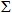 Приложение      
к Критериям оценки   
степени риска     
за системой образования                     Субъективные критерииПриложение 2         
к совместному приказу     
исполняющего обязанности    
Министра образования и науки  
Республики Казахстан     
от 31 декабря 2015 года № 719 и
исполняющего обязанности   
Министра национальной экономики
Республики Казахстан     
от 31 декабря 2015 года № 843                         Проверочный лист
    в сфере государственного контроля за системой образования 
          в отношении организаций образования, реализующих
  общеобразовательные учебные программы дошкольного воспитания
                            и обученияГосударственный орган, назначивший проверку _________________________
_____________________________________________________________________
Акт о назначении проверки ___________________________________________
                                           (№, дата)
Наименование проверяемого субъекта (объекта)_________________________
_____________________________________________________________________
Бизнес-идентификационный код (БИН) проверяемого субъекта (объекта)
_____________________________________________________________________
Адрес места нахождения ______________________________________________
_____________________________________________________________________Должностное(-ые) лицо(-а) ______________ _________ __________________
                        (должность) (подпись) (фамилия, имя, отчество
                                                  (при его наличии)
                          ______________ _________ __________________
                        (должность) (подпись) (фамилия, имя, отчество
                                                  (при его наличии)Руководитель
проверяемого субъекта________________________ _____________ _________
                    (фамилия, имя, отчество    (должность)  (подпись)
                        (при его наличии)Приложение 3         
к совместному приказу     
исполняющего обязанности    
Министра образования и науки  
Республики Казахстан     
от 31 декабря 2015 года № 719 и
исполняющего обязанности   
Министра национальной экономики
Республики Казахстан     
от 31 декабря 2015 года № 843Проверочный лист
в сфере государственного контроля за системой образования 
в отношении организаций образования, реализующих
общеобразовательные учебные программы начального образованияГосударственный орган, назначивший проверку _________________________
_____________________________________________________________________
Акт о назначении проверки ___________________________________________
                                           (№, дата)
Наименование проверяемого субъекта (объекта)_________________________
_____________________________________________________________________
Бизнес-идентификационный код (БИН) проверяемого субъекта (объекта)
_____________________________________________________________________
Адрес места нахождения ______________________________________________
_____________________________________________________________________Должностное(-ые) лицо(-а) ______________ _________ __________________
                        (должность) (подпись) (фамилия, имя, отчество
                                                  (при его наличии)
                          ______________ _________ __________________
                        (должность) (подпись) (фамилия, имя, отчество
                                                  (при его наличии)Руководитель
проверяемого субъекта________________________ _____________ _________
                    (фамилия, имя, отчество    (должность)  (подпись)
                        (при его наличии)Приложение 4         
к совместному приказу     
исполняющего обязанности    
Министра образования и науки  
Республики Казахстан     
от 31 декабря 2015 года № 719 и
исполняющего обязанности   
Министра национальной экономики
Республики Казахстан     
от 31 декабря 2015 года № 843Проверочный лист
в сфере государственного контроля за системой образования 
в отношении организаций образования, реализующих общеобразовательные учебные программы
основного среднего образованияГосударственный орган, назначивший проверку _________________________
_____________________________________________________________________
Акт о назначении проверки ___________________________________________
                                           (№, дата)
Наименование проверяемого субъекта (объекта)_________________________
_____________________________________________________________________
Бизнес-идентификационный код (БИН) проверяемого субъекта (объекта)
_____________________________________________________________________
Адрес места нахождения ______________________________________________
_____________________________________________________________________Должностное(-ые) лицо(-а) ______________ _________ __________________
                        (должность) (подпись) (фамилия, имя, отчество
                                                  (при его наличии)
                          ______________ _________ __________________
                        (должность) (подпись) (фамилия, имя, отчество
                                                  (при его наличии)Руководитель
проверяемого субъекта________________________ _____________ _________
                    (фамилия, имя, отчество    (должность)  (подпись)
                        (при его наличии)Приложение 5         
к совместному приказу     
исполняющего обязанности    
Министра образования и науки  
Республики Казахстан     
от 31 декабря 2015 года № 719 и
исполняющего обязанности   
Министра национальной экономики
Республики Казахстан     
от 31 декабря 2015 года № 843Проверочный лист
в сфере государственного контроля за системой образования 
в отношении организаций образования, реализующих
общеобразовательные учебные программы общего среднего
образованияГосударственный орган, назначивший проверку _________________________
_____________________________________________________________________
Акт о назначении проверки ___________________________________________
                                           (№, дата)
Наименование проверяемого субъекта (объекта)_________________________
_____________________________________________________________________
Бизнес-идентификационный код (БИН) проверяемого субъекта (объекта)
_____________________________________________________________________
Адрес места нахождения ______________________________________________
_____________________________________________________________________Должностное(-ые) лицо(-а) ______________ _________ __________________
                        (должность) (подпись) (фамилия, имя, отчество
                                                  (при его наличии)
                          ______________ _________ __________________
                        (должность) (подпись) (фамилия, имя, отчество
                                                  (при его наличии)Руководитель
проверяемого субъекта________________________ _____________ _________
                    (фамилия, имя, отчество    (должность)  (подпись)
                        (при его наличии)Приложение 6         
к совместному приказу     
исполняющего обязанности    
Министра образования и науки  
Республики Казахстан     
от 31 декабря 2015 года № 719 и
исполняющего обязанности   
Министра национальной экономики
Республики Казахстан     
от 31 декабря 2015 года № 843Проверочный лист
в сфере государственного контроля за системой образования 
в отношении организаций образования, реализующих
образовательные программы технического и профессионального
образованияГосударственный орган, назначивший проверку _________________________
_____________________________________________________________________
Акт о назначении проверки ___________________________________________
                                           (№, дата)
Наименование проверяемого субъекта (объекта)_________________________
_____________________________________________________________________
Бизнес-идентификационный код (БИН) проверяемого субъекта (объекта)
_____________________________________________________________________
Адрес места нахождения ______________________________________________
_____________________________________________________________________Должностное(-ые) лицо(-а) ______________ _________ __________________
                        (должность) (подпись) (фамилия, имя, отчество
                                                  (при его наличии)
                          ______________ _________ __________________
                        (должность) (подпись) (фамилия, имя, отчество
                                                  (при его наличии)Руководитель
проверяемого субъекта________________________ _____________ _________
                    (фамилия, имя, отчество    (должность)  (подпись)
                        (при его наличии)Приложение 7         
к совместному приказу     
исполняющего обязанности    
Министра образования и науки  
Республики Казахстан     
от 31 декабря 2015 года № 719 и
исполняющего обязанности   
Министра национальной экономики
Республики Казахстан     
от 31 декабря 2015 года № 843Проверочный лист
в сфере государственного контроля за системой образования 
в отношении организаций образования, реализующих
образовательные программы послесреднего образованияГосударственный орган, назначивший проверку _________________________
_____________________________________________________________________
Акт о назначении проверки ___________________________________________
                                           (№, дата)
Наименование проверяемого субъекта (объекта)_________________________
_____________________________________________________________________
Бизнес-идентификационный код (БИН) проверяемого субъекта (объекта)
_____________________________________________________________________
Адрес места нахождения ______________________________________________
_____________________________________________________________________Должностное(-ые) лицо(-а) ______________ _________ __________________
                        (должность) (подпись) (фамилия, имя, отчество
                                                  (при его наличии)
                          ______________ _________ __________________
                        (должность) (подпись) (фамилия, имя, отчество
                                                  (при его наличии)Руководитель
проверяемого субъекта________________________ _____________ _________
                    (фамилия, имя, отчество    (должность)  (подпись)
                        (при его наличии)Приложение 8         
к совместному приказу     
исполняющего обязанности    
Министра образования и науки  
Республики Казахстан     
от 31 декабря 2015 года № 719 и
исполняющего обязанности   
Министра национальной экономики
Республики Казахстан     
от 31 декабря 2015 года № 843Проверочный лист
в сфере государственного контроля за системой образования 
в отношении организаций образования, реализующих
образовательные программы высшего и послевузовского образованияГосударственный орган, назначивший проверку _________________________
_____________________________________________________________________
Акт о назначении проверки ___________________________________________
                                           (№, дата)
Наименование проверяемого субъекта (объекта)_________________________
_____________________________________________________________________
Бизнес-идентификационный код (БИН) проверяемого субъекта (объекта)
_____________________________________________________________________
Адрес места нахождения ______________________________________________
_____________________________________________________________________Должностное(-ые) лицо(-а) ______________ _________ __________________
                        (должность) (подпись) (фамилия, имя, отчество
                                                  (при его наличии)
                          ______________ _________ __________________
                        (должность) (подпись) (фамилия, имя, отчество
                                                  (при его наличии)Руководитель
проверяемого субъекта________________________ _____________ _________
                    (фамилия, имя, отчество    (должность)  (подпись)
                        (при его наличии)Приложение 9         
к совместному приказу     
исполняющего обязанности    
Министра образования и науки  
Республики Казахстан     
от 31 декабря 2015 года № 719 и
исполняющего обязанности   
Министра национальной экономики
Республики Казахстан     
от 31 декабря 2015 года № 843Проверочный лист
в сфере государственного контроля за системой образования 
в отношении органов управления образованиемГосударственный орган, назначивший проверку _________________________
_____________________________________________________________________
Акт о назначении проверки ___________________________________________
                                           (№, дата)
Наименование проверяемого субъекта (объекта)_________________________
_____________________________________________________________________
Бизнес-идентификационный код (БИН) проверяемого субъекта (объекта)
_____________________________________________________________________
Адрес места нахождения ______________________________________________
_____________________________________________________________________Должностное(-ые) лицо(-а) ______________ _________ __________________
                        (должность) (подпись) (фамилия, имя, отчество
                                                  (при его наличии)
                          ______________ _________ __________________
                        (должность) (подпись) (фамилия, имя, отчество
                                                  (при его наличии)Руководитель
проверяемого субъекта________________________ _____________ _________
                    (фамилия, имя, отчество    (должность)  (подпись)
                        (при его наличии)Приложение 10        
к совместному приказу     
исполняющего обязанности    
Министра образования и науки  
Республики Казахстан     
от 31 декабря 2015 года № 719 и
исполняющего обязанности   
Министра национальной экономики
Республики Казахстан     
от 31 декабря 2015 года № 843Проверочный лист
в сфере государственного контроля за системой образования 
в отношении организаций образования, реализующих образовательные программы организаций дополнительного образования для детейГосударственный орган, назначивший проверку _________________________
_____________________________________________________________________
Акт о назначении проверки ___________________________________________
                                           (№, дата)
Наименование проверяемого субъекта (объекта)_________________________
_____________________________________________________________________
Бизнес-идентификационный код (БИН) проверяемого субъекта (объекта)
_____________________________________________________________________
Адрес места нахождения ______________________________________________
_____________________________________________________________________Должностное(-ые) лицо(-а) ______________ _________ __________________
                        (должность) (подпись) (фамилия, имя, отчество
                                                  (при его наличии)
                          ______________ _________ __________________
                        (должность) (подпись) (фамилия, имя, отчество
                                                  (при его наличии)Руководитель
проверяемого субъекта________________________ _____________ _________
                    (фамилия, имя, отчество    (должность)  (подпись)
                        (при его наличии)Если Вы обнаружили на странице ошибку, выделите мышью слово или фразу и нажмите сочетание клавиш Ctrl+EnterИсполняющий обязанности
Министра образования и науки
Республики Казахстан
_____________ Балыкбаев Т.
31 декабря 2015 годИсполняющий обязанности
Министра национальной экономики
Республики Казахстан
_____________ Кусаинов М.
31 декабря 2015 годКритерииСтепень нарушенияРезультаты мониторинга отчетности и сведений, представляемых проверяемым субъектом, в том числе посредством автоматизированных информационных системРезультаты мониторинга отчетности и сведений, представляемых проверяемым субъектом, в том числе посредством автоматизированных информационных системДля деятельности организаций образования, реализующих общеобразовательные учебные программы дошкольного воспитания и обученияДля деятельности организаций образования, реализующих общеобразовательные учебные программы дошкольного воспитания и обучения1. Не представление отчетности в сфере образованиязначительное2. Не соблюдение требований государственного общеобязательного стандарта образования и типовых учебных планов по объему предусмотренной учебной нагрузкигрубое3. Отсутствие учебно-методической литературынезначительное4. Отсутствие спортивного, музыкального залов и отдельных игровых комнат в детских садахзначительное5. Наличие педагогов, не имеющих специального педагогического или профессионального образования по соответствующему профилю или занимаемой должностигрубое6. Нарушение педагогическими работниками сроков повышения квалификациинезначительное7. Превышение норм наполняемости детей в группахнезначительноеСубъективные критерии деятельности организаций образования, реализующих общеобразовательные учебные программы начального образованияСубъективные критерии деятельности организаций образования, реализующих общеобразовательные учебные программы начального образования8. Не представление отчетности в сфере образованиязначительное9. Отсутствие учредительных документов организации образования, в том числе несоответствие содержания Устава организаций образования требованиям законодательства об образованиизначительное10. Несвоевременное прохождение аттестации руководителем организации образованиянезначительное11. Несоблюдение сроков прохождения аттестации педагогическими работниками организации образованиянезначительное12. Отсутствие повышения квалификации руководящих кадров, педагогических работников организаций образования не реже одного раза в пять летнезначительное13. Отсутствие учителей с высшей и первой квалификационными категориямигрубое14. Наличие факта допуска к работе в организации образования лиц, не имеющих специального педагогического или профессионального образования по соответствующему профилю или занимаемой должностигрубое15. Наличие факта допуска к работе в организации образования лиц, которым педагогическая деятельность запрещена приговором суда или медицинским заключением, а также имеющих судимость, которая не погашена или не снята в установленном законом порядкегрубое16. Наличие предметов типового учебного плана, которые не преподаются из-за отсутствия специалистовгрубое17. Наличие учащихся, не обеспеченных учебной литературой, в том числе по языкам обучения, на полный период обучения в соответствии с типовыми учебными планамизначительное18. Отсутствие медицинского обслуживания обучающихсязначительное19. Отсутствие объекта питания для обучающихся, либо функционирование объекта питания для обучающихся при отсутствии санитарно-эпидемиологического заключения о соответствии объекта питания санитарным правилам и нормамзначительное20. Отсутствие компьютеров, используемых в учебном процессезначительное21. Отсутствие компьютеров, подключенных к сети Интернетзначительное22. Отсутствие интерактивных досокзначительное23. Отсутствие библиотекизначительное24. Отсутствие спортивного залазначительное25. Отсутствие стандартного спортивного оборудования в спортивном залезначительное26. Несоблюдение порядка комплектования классов, в том числе нарушение норм наполняемости в классенезначительное27. Наличие первых или выпускных классов, совмещенных с другими классамизначительное28. Наличие трехсменного обучения в школезначительное29. Низкий уровень освоения обучающимися обязательного (базового) уровня среднего образования и объема учебной нагрузки (по результатам текущего контроля)грубое30. Наличие учащихся 1-ых классов, оставленных на повторный год обучения, без рекомендаций психолого-медико-педагогической консультациигрубое31. Наличие второгодниковгрубоеСубъективные критерии деятельности организаций образования, реализующих общеобразовательные учебные программы основного среднего образованияСубъективные критерии деятельности организаций образования, реализующих общеобразовательные учебные программы основного среднего образования32. Не представление отчетности в сфере образованиязначительное33. Отсутствие учредительных документов организации образования, в том числе несоответствие содержания Устава организаций образования требованиям законодательства об образовании  значительное34. Несвоевременное прохождение аттестации руководителем организации образования  незначительное35. Несоблюдение сроков прохождения аттестации педагогическими работниками организации образования  незначительное36. Отсутствие повышения квалификации руководящих кадров, педагогических работников организаций образования не реже одного раза в пять лет  незначительное37. Отсутствие учителей с высшей и первой квалификационными категориямигрубое38. Наличие факта допуска к работе в организации образования лиц, не имеющих специального педагогического или профессионального образования по соответствующему профилю или занимаемой должностигрубое39. Наличие факта допуска к работе в организации образования лиц, которым педагогическая деятельность запрещена приговором суда или медицинским заключением, а также имеющих судимость, которая не погашена или не снята в установленном законом порядке  грубое40. Наличие предметов типового учебного плана, которые не преподаются из-за отсутствия специалистов  грубое41. Наличие учащихся, не обеспеченных учебной литературой, в том числе по языкам обучения, на полный период обучения в соответствии с типовыми учебными планами  значительное42. Отсутствие медицинского обслуживания обучающихся  значительное43. Отсутствие объекта питания для обучающихся, либо функционирование объекта питания для обучающихся при отсутствии санитарно-эпидемиологического заключения о соответствии объекта питания санитарным правилам и нормам  значительное44. Отсутствие кабинета физикизначительное45. Отсутствие кабинета химиизначительное46. Отсутствие кабинета биологиизначительное47. Углубленное изучение предметов (химия, биология, физика, языки) при отсутствии специализированного кабинетазначительное48. Отсутствие лингафонно-мультимедийного кабинетазначительное49. Отсутствие интерактивных досокзначительное50. Отсутствие кабинета информатикизначительное51. Отсутствие компьютеров, используемых в учебном процессезначительное52. Отсутствие компьютеров, подключенных к сети Интернетзначительное53. Отсутствие учебных мастерскихзначительное54. Отсутствие спортивного залазначительное55. Отсутствие стандартного спортивного оборудования в спортивном залезначительное56. Отсутствие библиотекизначительное57. Несоблюдение порядка комплектования классов, в том числе нарушение норм наполняемости в классенезначительное58. Наличие выпускных классов, совмещенных с другими классамизначительное59. Наличие трехсменного обучения в школезначительное60. Низкий уровень освоения обучающимися обязательного (базового) уровня среднего образования и объема учебной нагрузки (по результатам текущего контроля)  грубое61. По результатам итоговой аттестации доля обучающихся 9-го класса, не подтвердивших получение свидетельства об окончании основной школы с отличием, более 50 %значительное62. Наличие второгодниковгрубое63. Наличие обучающихся, получивших 0 баллов по предметам внешней оценки учебных достижений (ВОУД)грубое64. Наличие обучающихся, набравших менее 50 % правильных ответов от общего количества вопросов ВОУДгрубое65. Наличие выпускников, трудоустроенных на работу после 9-го классазначительное66. Наличие выпускников 9-го класса, не трудоустроенных и не продолживших обучение в 10-ом классе в организациях, дающих среднее образованиезначительноеСубъективные критерии деятельности организаций образования, реализующих общеобразовательные учебные программы общего среднего образованияСубъективные критерии деятельности организаций образования, реализующих общеобразовательные учебные программы общего среднего образования67. Не представление отчетности в сфере образования  значительное68. Отсутствие учредительных документов организации образования, в том числе несоответствие содержания Устава организаций образования требованиям законодательства об образовании  значительное69. Несвоевременное прохождение аттестации руководителем организации образования  незначительное70. Несоблюдение сроков прохождения аттестации педагогическими работниками организации образования  незначительное71. Отсутствие повышения квалификации руководящих кадров, педагогических работников организаций образования не реже одного раза в пять лет  незначительное72. Отсутствие учителей с высшей и первой квалификационными категориями  грубое73. Наличие факта допуска к работе в организации образования лиц, не имеющих специального педагогического или профессионального образования по соответствующему профилю или занимаемой должностигрубое74. Наличие факта допуска к работе в организации образования лиц, которым педагогическая деятельность запрещена приговором суда или медицинским заключением, а также имеющих судимость, которая не погашена или не снята в установленном законом порядке  грубое75. Наличие предметов типового учебного плана, которые не преподаются из-за отсутствия специалистов  грубое76. Наличие учащихся, не обеспеченных учебной литературой, в том числе по языкам обучения, на полный период обучения в соответствии с типовыми учебными планами  значительное77. Отсутствие медицинского обслуживания обучающихсязначительное78. Отсутствие объекта питания для обучающихся, либо функционирование объекта питания для обучающихся при отсутствии санитарно-эпидемиологического заключения о соответствии объекта питания санитарным правилам и нормамзначительное79. Отсутствие кабинета физикизначительное80. Отсутствие кабинета химиизначительное81. Отсутствие кабинета биологиизначительное82. Углубленное изучение предметов (химия, биология, физика, языки) при отсутствии специализированного кабинетазначительное83. Отсутствие лингафонно-мультимедийного кабинетазначительное84. Отсутствие интерактивных досокзначительное85. Отсутствие кабинета информатикизначительное86. Отсутствие компьютеров, используемых в учебном процессезначительное87. Отсутствие компьютеров, подключенных к сети Интернетзначительное88. Отсутствие учебных мастерскихзначительное89. Отсутствие спортивного залазначительное90. Отсутствие стандартного спортивного оборудования в спортивном залезначительное91. Отсутствие библиотекизначительное92. Наличие трехсменного обучения в школезначительное93. Несоблюдение порядка комплектования классов, в том числе нарушение норм наполняемости в классе  незначительное94. Наличие выпускных классов, совмещенных с другими классами  значительное95. Низкий уровень освоения обучающимися обязательного (базового) уровня среднего образования и объема учебной нагрузки (по результатам текущего контроля)  грубое96. Наличие второгодников  грубое97. Наличие выпускников 11 класса, получивших справку соответствующего образца (с записью «прослушал»), по итогам завершения учебного года  грубое98. Наличие выпускников, получивших неудовлетворительные оценки по предметам единого национального тестирования (ЕНТ)  грубое99. Процент участия выпускников в ЕНТ ниже среднего по району (городу республиканского значения), по области, по республике, в предыдущем учебном году  значительное100. Доля выпускников, не преодолевших пороговый уровень по итогам ЕНТ для поступления в высшие учебные заведения (за исключением в национальные вузы), более 50 %  грубое101. Доля претендентов, по итогам ЕНТ не подтвердивших получение аттестата с отличием, более 50 %  незначительное102. Доля претендентов, по итогам ЕНТ не подтвердивших получение знака «Алтын белгі», более 50 %  незначительноеСубъективные критерии деятельности организаций образования, реализующих образовательные программы технического и профессионального, послесреднего образованияСубъективные критерии деятельности организаций образования, реализующих образовательные программы технического и профессионального, послесреднего образования103. Не представление отчетности в сфере образования  значительное104. Нарушение педагогическими работниками сроков прохождения аттестации гражданских служащих в сфере образования и науки  незначительное105. Отсутствие преподавателей с высшей и первой квалификационными категориями и (или) магистров  грубое106. Наличие педагогов, не имеющих специального педагогического или профессионального образования по соответствующему профилю или занимаемой должности  грубое107. Не обеспечение инженерно-педагогическими кадрами в соответствии с преподаваемыми дисциплинами  грубое108. Несоответствие количества педагогических работников перечню должностей педагогических работников типовым штатам работников государственных организаций образования и перечня должностей педагогических работников и приравненных к ним лиц  незначительное109. Наличие обучающихся, не обеспеченных учебной литературой, в том числе по языкам обучения, на полный период обучения, учебно-методическими комплексами и цифровыми образовательными ресурсами в соответствии с государственными общеобязательными стандартами образования и типовыми учебными планами  значительное110. Отсутствие компьютеров, используемых в учебном процессе  значительное111. Отсутствие компьютеров, подключенных к сети Интернет  значительное112. Отсутствие кабинетов общеобразовательных дисциплин  значительное113. Отсутствие кабинетов специальных дисциплин с учетом подготавливаемой квалификации в соответствии с государственным общеобязательным стандартом образования  значительное114. Отсутствие необходимых лабораторий в соответствии с государственным общеобязательным стандартом образования подготавливаемых специальностей (квалификаций)  значительное115. Отсутствие необходимых мастерских в соответствии с государственным общеобязательным стандартом образования подготавливаемых специальностей (квалификаций)  значительное116. Отсутствие необходимых учебных полигонов в соответствии с государственным общеобязательным стандартом образования подготавливаемых специальностей (квалификаций)значительное117. Отсутствие необходимых учебных хозяйств в соответствии с государственным общеобязательным стандартом образования подготавливаемых специальностей (квалификаций)значительное118. Отсутствие спортивного залазначительное119. Отсутствие договоров с организациями, определенными в качестве баз практикизначительное120. Отсутствие медицинского обслуживания обучающихсязначительное121. Отсутствие объекта питания для обучающихся, либо функционирование объекта питания для обучающихся при отсутствии санитарно-эпидемиологического заключения о соответствии объекта питания санитарным правилам и нормамзначительное122. Нарушение при создании отделений в организации (кроме организаций образования Министерства обороны Республики Казахстан) при наличии: 
менее 150 обучающихся по одной или нескольким родственным специальностям при очной форме обучения; 
менее 100 обучающихся при вечерней, заочной формах обучениязначительное123. Наличие обучающихся, отчисленных по результатам промежуточной аттестациизначительное124. Наличие выпускников, не участвовавших в процедуре оценки уровня профессиональной подготовленности и присвоения квалификациинезначительное125. Наличие выпускников, не сдавших оценку уровня профессиональной подготовленности и присвоения квалификациизначительное126. Наличие выпускников, получивших неудовлетворительную оценку уровня профессиональной подготовленности и присвоения квалификации при повторной сдачегрубоеСубъективные критерии деятельности организаций образования, реализующих образовательные программы высшего и послевузовского образованияСубъективные критерии деятельности организаций образования, реализующих образовательные программы высшего и послевузовского образования127. Не представление отчетности в сфере образованиязначительное128. Прием студентов без сертификатов единого национального тестирования (ЕНТ) и комплексного тестирования (КТ)грубое129. Прием студентов с сертификатами ЕНТ и КТ с баллами ниже порогового уровня, установленного законодательством Республики Казахстангрубое130. Невыполнение требования по соотношению студентов очной и заочной форм обучения вуза не менее 4:1значительное131. Невыполнение требования по минимальному контингенту студентов очной формы обучения, соответствующий статусу вуза (университет не менее 2100, академия не менее 700, институт не менее 900 человек)значительное132. Средний балл внешней оценки учебных достижений менее 50 % от максимального балла, установленного законодательством Республики Казахстанзначительное133. Несоответствие стоимости обучения на один год обучения обучающихся минимальным расходам (затратам), предусмотренных постановлением Правительства Республики Казахстангрубое134. Отсутствие доктора наук или докторов философии (PhD) для послевузовского образования по специальностямгрубое135. Несоответствие требованиям по организации кафедры: не менее 10 штатных преподавателей по профилю кафедры. Доля преподавателей с учеными степенями и званиями от числа штатных преподавателей кафедры должна составлять: 
для институтов и приравненных к ним организациям:
не менее 45 %, для педагогических институтов не менее 50 %, для организаций образования культуры и искусства, в том числе преподавателей с почетными званиями Республики Казахстан и приравненных к ним, – не менее 35 %.
Кафедры, осуществляющие подготовку кадров по специальностям искусства, музыки и культуры, туризма, а также кафедры медицины, физического воспитания, рисования и черчения, графики, иностранных языков, казахского языка, русского языка (для неязыковых вузов) могут быть организованы при меньшем числе штатных преподавателей;
для национальных исследовательских, исследовательских университетах, национальных высших учебных заведениях, университетах, академиях (кроме правоохранительных органов, специальных государственных органов и государственного органа в области обороны): 
для национальных исследовательских университетов, исследовательских университетов – не менее 70 %; 
для национальных вузов (кроме организаций образования искусства и культуры) – не менее 55 %; 
для университетов, академий – не менее 50 %значительное136. Отсутствие у вуза фундаментальных, поисковых, прикладных научно-исследовательских, опытно-конструкторских работ и инновационной деятельностизначительное137. Отсутствие внедрения результатов научных исследований и инновационных технологий обучения в учебный процесс вуза и производствозначительное138. Отсутствие патентовзначительное139. Отсутствие коммерциализированных проектовзначительное140. Отсутствие научно-исследовательских работ, проведенных за счет привлеченных средств компании, организации и бизнес структурзначительное141. Отсутствие профессорско-преподавательского состава и научных работников, имеющих публикации в научных журналах с ненулевым импакт-фактором или индексом цитируемости статей за последние 5 летзначительное142. Отсутствие научно-исследовательской работы вузов, выполняемых совместно с зарубежными научными и иными организациямизначительное143. Несоблюдение требования по выбору профессиональной практики в соответствии с профилем подготовки специалистовзначительное144. Наличие доли выпускников, трудоустроенных по специальностям за последние 3 года, менее 70 %значительное145. Наличие студентов, обучающихся по дистанционной образовательной технологии менее 50 % от общего контингента студентов очного отделениянезначительное146. Отсутствие объектов питания для обучающихсягрубое147. Отсутствие медицинского обслуживания обучающихсягрубое148. Несоответствие норме учебных площадей на одного студента приведенного контингента с учетом сменности учебных занятий (не менее 6м2.)грубоеНаличие и количество подтвержденных жалоб и обращений (для всех организаций образования)Наличие и количество подтвержденных жалоб и обращений (для всех организаций образования)1. Наличие 1-2 подтвержденных жалоб и обращений от физических и юридических лиц, права которых нарушенызначительное2. Наличие 3 (трех) и более подтвержденных жалоб и обращений от физических и юридических лиц, права которых нарушеныгрубоеРезультаты государственной аттестации (для всех организаций образования)Результаты государственной аттестации (для всех организаций образования)1. Не аттестовано по результатам государственной аттестациизначительное2. Не исполнение предписания (постановления) по устранению нарушений, в ходе государственной аттестации организации образования по несоответствию образовательных услуг требованиям государственного общеобразовательного стандарта образованиягрубоеАнализ официальных интернет-ресурсов государственных органов, средств массовой информации (для всех организаций образования)Анализ официальных интернет-ресурсов государственных органов, средств массовой информации (для всех организаций образования)1. Наличие сведений в средствах массовой информации, подтвержденных компетентными органами, о нарушениях в работе организации образованиязначительное2. Наличие сведений на официальных интернет-ресурсах государственных органов о нарушениях и недостатках в деятельности организации образованиягрубоеРезультаты аудита (экспертизы) независимых организаций 
(для организаций образования, реализующих образовательные программы высшего и послевузовского образования)Результаты аудита (экспертизы) независимых организаций 
(для организаций образования, реализующих образовательные программы высшего и послевузовского образования)1. Отсутствие свидетельства о прохождении институциональной аккредитации в аккредитационных органах, внесенных в реестр аккредитационных органов, аккредитованных организаций образования и образовательных учебных программзначительное2. Отсутствие свидетельства о прохождении специализированной аккредитации в аккредитационных органах, внесенных в реестр аккредитационных органов, аккредитованных организаций образования и образовательных учебных программзначительное№Перечень требованийТребуетсяНе требуетсяСоответствует требованиямНе соответствует требованиям12345Соответствие требованиям Закона Республики Казахстан «Об образовании»Соответствие требованиям Закона Республики Казахстан «Об образовании»Соответствие требованиям Закона Республики Казахстан «Об образовании»Соответствие требованиям Закона Республики Казахстан «Об образовании»Соответствие требованиям Закона Республики Казахстан «Об образовании»Соответствие требованиям Закона Республики Казахстан «Об образовании»1Выполнение обязанностей и норм педагогической этики педагогическим работником (проверяется при наличии обращений)2Соблюдение принципа государственной политики в части запрета создания и деятельности организационных структур политических партий и религиозных организаций (объединений) в организациях образования3Повышение квалификации руководящих кадров, педагогических и научных работников организаций образования не реже одного раза в пять летСоответствие требованиям Государственного общеобязательного стандарта образования дошкольного обучения и воспитанияСоответствие требованиям Государственного общеобязательного стандарта образования дошкольного обучения и воспитанияСоответствие требованиям Государственного общеобязательного стандарта образования дошкольного обучения и воспитанияСоответствие требованиям Государственного общеобязательного стандарта образования дошкольного обучения и воспитанияСоответствие требованиям Государственного общеобязательного стандарта образования дошкольного обучения и воспитанияСоответствие требованиям Государственного общеобязательного стандарта образования дошкольного обучения и воспитания4Осуществление образовательной деятельности в соответствии с типовыми учебными планами5Соблюдение максимального допустимого объема недельной учебной нагрузки воспитанников и обучающихся всех возрастных уровнейСоответствие Типовым правилам деятельности дошкольных организацийСоответствие Типовым правилам деятельности дошкольных организацийСоответствие Типовым правилам деятельности дошкольных организацийСоответствие Типовым правилам деятельности дошкольных организацийСоответствие Типовым правилам деятельности дошкольных организацийСоответствие Типовым правилам деятельности дошкольных организаций6Наличие талона о приеме уведомления о начале деятельности посредством государственной информационной системы разрешений и уведомлений7Наличие учредительных и правоустанавливающих документов организации образования8Реализация в полном объеме общеобразовательных учебных программ дошкольного воспитания и обучения9Прохождение педагогическими работниками аттестации не реже одного раза в пять лет10Прохождение руководителем организации образования аттестации один раз в три года11Функционирование коллегиальных органов управления организации образования12Обеспеченность кадрами, имеющими педагогическое образование, подтверждаемое документами государственного образца о соответствующем уровне образования и квалификации13Недопущение к работе в организации образования лиц, которым педагогическая деятельность запрещена приговором суда или медицинским заключением, а также имеющих судимость, которая не погашена или не снята в установленном законом порядке14Выполнение обязанностей руководителем или иным должностным лицом организации образования по сохранности здоровья воспитанников, обучающихся и сотрудников организаций образования во время учебно-воспитательного процесса15Обеспечение функций, определенных Уставом дошкольной организации16Соответствие штатной численности организации образования Типовым штатам работников государственных организаций образования и перечню должностей педагогических работников и приравненных к ним лиц17Обеспечение детей текущим медицинским наблюдением медицинскими работниками, входящими в штат дошкольной организации18Обеспечение сбалансированного питания детей19Наличие договоров, регулирующих взаимоотношения между дошкольной организацией и родителями или законными представителями родителей20Наличие правил внутреннего распорядка, должностных инструкций работников, разработанных дошкольной организацией21Создание условий для осуществления воспитательно-образовательного процесса в дошкольной организации в соответствии с требованиями государственного общеобязательного стандарта образования дошкольного воспитания и обучения22Сохранение места за ребенком в дошкольной организации на период болезни, лечения и оздоровления в медицинских, санаторно-курортных или иных организациях или на период трудового отпуска родителей или законных представителей23Отчисление детей из дошкольной организации в случае несвоевременной ежемесячной оплаты за содержание ребенка24Отчисление детей из дошкольной организации в случае пропуска ребенком более одного месяца без уважительных причин и без предупреждения администрации25Отчисление детей из дошкольной организации при наличии медицинских противопоказаний, препятствующих его пребыванию на основании справки врачебной консультативной комиссии№Перечень требованийТребуетсяТребуетсяНе требуетсяСоответствует требованиямНе соответствует требованиям122345Соответствие требованиям Закона Республики Казахстан «Об образовании»Соответствие требованиям Закона Республики Казахстан «Об образовании»Соответствие требованиям Закона Республики Казахстан «Об образовании»Соответствие требованиям Закона Республики Казахстан «Об образовании»Соответствие требованиям Закона Республики Казахстан «Об образовании»Соответствие требованиям Закона Республики Казахстан «Об образовании»Соответствие требованиям Закона Республики Казахстан «Об образовании»1.Наличие учредительных и правоустанавливающих документов организации образования2.Соблюдение принципа государственной политики в запрета создания и деятельности организационных структур политических партий и религиозных организаций (объединений) в организациях образования3.Выполнение обязанностей и норм педагогической этики педагогическим работником (проверяется при наличии обращений)4.Прохождение руководителем организации образования аттестации один раз в три года5.Повышение квалификации руководящих кадров, педагогических и научных работников организаций образования не реже одного раза в пять летСоответствие требованиям Государственного общеобязательного стандарта среднего образования (начального, основного среднего, общего среднего образования)Соответствие требованиям Государственного общеобязательного стандарта среднего образования (начального, основного среднего, общего среднего образования)Соответствие требованиям Государственного общеобязательного стандарта среднего образования (начального, основного среднего, общего среднего образования)Соответствие требованиям Государственного общеобязательного стандарта среднего образования (начального, основного среднего, общего среднего образования)Соответствие требованиям Государственного общеобязательного стандарта среднего образования (начального, основного среднего, общего среднего образования)Соответствие требованиям Государственного общеобязательного стандарта среднего образования (начального, основного среднего, общего среднего образования)Соответствие требованиям Государственного общеобязательного стандарта среднего образования (начального, основного среднего, общего среднего образования)6.Выполнение инвариантного компонента типового учебного плана7.Соответствие максимального объема недельной учебной нагрузки обучающихся, включая все виды классной и внеклассной учебной работы (факультативные, индивидуальные и кружковые занятия), государственному общеобязательному стандарту среднего образования (начального)8.Деление класса на 2 группы в городских общеобразовательных организациях при наполнении класса в 24 и более обучающихся, в сельских – в 20 и более обучающихся, в малокомплектных школах – не менее 10 обучающихся при проведении уроков:
1) по казахскому языку в 1-4 классах с неказахским языком обучения;
2) по русскому языку в 3-4 классах с казахским и уйгурским, таджикским и узбекским языками обучения;
3) по иностранному языку в 1-4 классах.
При наличии в классе детей с ограниченными возможностями в развитии деление класса осуществляется из расчета уменьшения общего количества учащихся на три на каждого такого ребенка9.Итоги контроля определяющих базовый уровень освоения учебных предметов, включающих обязательный минимум объема знаний обучающихся и их умений и навыков10.Организация индивидуального бесплатного обучения на дому при наличии обучающихся, которые по состоянию здоровья в течение длительного времени не могут посещать организацию образования11.Создание условий для получения образования, коррекции нарушения развития и социальной адаптации обучающимися с ограниченными возможностями в развитии при наличии таковыхСоответствие квалификационным требованиям, предъявляемым при лицензировании образовательной деятельности для организаций образования, реализующих общеобразовательные учебные программы начального образованияСоответствие квалификационным требованиям, предъявляемым при лицензировании образовательной деятельности для организаций образования, реализующих общеобразовательные учебные программы начального образованияСоответствие квалификационным требованиям, предъявляемым при лицензировании образовательной деятельности для организаций образования, реализующих общеобразовательные учебные программы начального образованияСоответствие квалификационным требованиям, предъявляемым при лицензировании образовательной деятельности для организаций образования, реализующих общеобразовательные учебные программы начального образованияСоответствие квалификационным требованиям, предъявляемым при лицензировании образовательной деятельности для организаций образования, реализующих общеобразовательные учебные программы начального образованияСоответствие квалификационным требованиям, предъявляемым при лицензировании образовательной деятельности для организаций образования, реализующих общеобразовательные учебные программы начального образованияСоответствие квалификационным требованиям, предъявляемым при лицензировании образовательной деятельности для организаций образования, реализующих общеобразовательные учебные программы начального образования12.Соответствие рабочих учебных планов типовым учебным планам и государственному общеобязательному стандарту образования13.Доля учителей высшей и первой категории, для которых основным местом работы является лицензиат от общего числа учителей не менее 20 %14.Наличие фонда учебной литературы по отношению к контингенту обучающихся, в том числе по языкам обучения, на полный период обучения в соответствии с государственными общеобязательными стандартами образования Республики Казахстан и типовыми учебными планами начального образования15.Наличие медицинского обслуживания обучающихся16.Наличие объекта питания для обучающихся17.Наличие собственных либо принадлежащих на праве хозяйственного ведения или оперативного управления материальных активов, обеспечивающих качество образовательных услугСоответствие Типовым правилам приема на обучение в организации образования, реализующие общеобразовательные учебные программы начального, основного среднего и общего среднего образованияСоответствие Типовым правилам приема на обучение в организации образования, реализующие общеобразовательные учебные программы начального, основного среднего и общего среднего образованияСоответствие Типовым правилам приема на обучение в организации образования, реализующие общеобразовательные учебные программы начального, основного среднего и общего среднего образованияСоответствие Типовым правилам приема на обучение в организации образования, реализующие общеобразовательные учебные программы начального, основного среднего и общего среднего образованияСоответствие Типовым правилам приема на обучение в организации образования, реализующие общеобразовательные учебные программы начального, основного среднего и общего среднего образованияСоответствие Типовым правилам приема на обучение в организации образования, реализующие общеобразовательные учебные программы начального, основного среднего и общего среднего образованияСоответствие Типовым правилам приема на обучение в организации образования, реализующие общеобразовательные учебные программы начального, основного среднего и общего среднего образования18.Прием в 1 класс всех детей, проживающих на территории обслуживания государственной организации образования, достигших к 1 сентября очередного учебного года шести (семи) лет, независимо от уровня подготовки, на основании заявления от законных представителей ребенка19.Наличие приказов руководителя организации образования о зачислении в организацию образования20.Наличие договора на предоставление образовательных услуг на платной основе, заключенного между организацией образования и законными представителями обучающегося в соответствии с Типовым договором оказания образовательных услуг (для частных организаций образования)Соответствие Типовым правилам деятельности организаций образования начального, основного среднего, общего среднего образованияСоответствие Типовым правилам деятельности организаций образования начального, основного среднего, общего среднего образованияСоответствие Типовым правилам деятельности организаций образования начального, основного среднего, общего среднего образованияСоответствие Типовым правилам деятельности организаций образования начального, основного среднего, общего среднего образованияСоответствие Типовым правилам деятельности организаций образования начального, основного среднего, общего среднего образованияСоответствие Типовым правилам деятельности организаций образования начального, основного среднего, общего среднего образованияСоответствие Типовым правилам деятельности организаций образования начального, основного среднего, общего среднего образования21.Наличие лицензии на образовательную деятельность22.Выполнение обязанностей руководителем или иным должностным лицом организации образования по сохранности здоровья воспитанников, обучающихся и работников организаций образования во время учебного и воспитательного процесса (проверяется при наличии обращения)23.Прохождение педагогическими работниками аттестации не реже одного раза в пять лет24.Функционирование коллегиальных органов управления организации образования25.Обеспеченность кадрами, имеющими педагогическое образование, подтверждаемое документами государственного образца о соответствующем уровне образования и квалификации26.Недопущение к работе в организации образования лиц, которым педагогическая деятельность запрещена приговором суда или медицинским заключением, а также имеющих судимость, которая не погашена или не снята в установленном законом порядке27.Наличие рабочих учебных программ по предметам учебного плана28.Наличие в расписании учебных занятий перерыва достаточной продолжительности для питания и активного отдыха обучающихся и воспитанников29.Соответствие продолжительности уроков в организациях образования – сорока пяти минутам (в специальных классах – не более сорока минутам)30.Соответствие дневной учебной нагрузки, независимо от продолжительности учебной недели, для учащихся в начальной школе - не более пяти уроковСоответствие Типовым правилам проведения текущего контроля успеваемости, промежуточной и итоговой аттестации обучающихся в организациях образования, реализующих общеобразовательные учебные программы начального, основного среднего, общего среднего образованияСоответствие Типовым правилам проведения текущего контроля успеваемости, промежуточной и итоговой аттестации обучающихся в организациях образования, реализующих общеобразовательные учебные программы начального, основного среднего, общего среднего образованияСоответствие Типовым правилам проведения текущего контроля успеваемости, промежуточной и итоговой аттестации обучающихся в организациях образования, реализующих общеобразовательные учебные программы начального, основного среднего, общего среднего образованияСоответствие Типовым правилам проведения текущего контроля успеваемости, промежуточной и итоговой аттестации обучающихся в организациях образования, реализующих общеобразовательные учебные программы начального, основного среднего, общего среднего образованияСоответствие Типовым правилам проведения текущего контроля успеваемости, промежуточной и итоговой аттестации обучающихся в организациях образования, реализующих общеобразовательные учебные программы начального, основного среднего, общего среднего образованияСоответствие Типовым правилам проведения текущего контроля успеваемости, промежуточной и итоговой аттестации обучающихся в организациях образования, реализующих общеобразовательные учебные программы начального, основного среднего, общего среднего образованияСоответствие Типовым правилам проведения текущего контроля успеваемости, промежуточной и итоговой аттестации обучающихся в организациях образования, реализующих общеобразовательные учебные программы начального, основного среднего, общего среднего образования31.Проведение промежуточной аттестации обучающихся начальных классах32.Проведение текущей оценка уровня освоения учебного материала и промежуточной аттестации обучающихся 1 классов№Перечень требованийТребуетсяТребуетсяНе требуетсяСоответствует требованиямНе соответствует требованиям122345Соответствие требованиям Закона Республики Казахстан «Об образовании»Соответствие требованиям Закона Республики Казахстан «Об образовании»Соответствие требованиям Закона Республики Казахстан «Об образовании»Соответствие требованиям Закона Республики Казахстан «Об образовании»Соответствие требованиям Закона Республики Казахстан «Об образовании»Соответствие требованиям Закона Республики Казахстан «Об образовании»Соответствие требованиям Закона Республики Казахстан «Об образовании»1.Наличие учредительных и правоустанавливающих документов организации образования2.Выполнение обязанностей и норм педагогической этики педагогическим работником (проверяется при наличии обращений)3.Соблюдение принципа государственной политики в части запрета создания и деятельности организационных структур политических партий и религиозных организаций (объединений) в организациях образования4.Прохождение руководителем организации образования аттестации один раз в три года5.Повышение квалификации руководящих кадров, педагогических и научных работников организаций образования не реже одного раза в пять летСоответствие требованиям Государственного общеобязательного стандарта среднего образования (начального, основного среднего, общего среднего образования)Соответствие требованиям Государственного общеобязательного стандарта среднего образования (начального, основного среднего, общего среднего образования)Соответствие требованиям Государственного общеобязательного стандарта среднего образования (начального, основного среднего, общего среднего образования)Соответствие требованиям Государственного общеобязательного стандарта среднего образования (начального, основного среднего, общего среднего образования)Соответствие требованиям Государственного общеобязательного стандарта среднего образования (начального, основного среднего, общего среднего образования)Соответствие требованиям Государственного общеобязательного стандарта среднего образования (начального, основного среднего, общего среднего образования)Соответствие требованиям Государственного общеобязательного стандарта среднего образования (начального, основного среднего, общего среднего образования)6.Выполнение инвариантного компонента типового учебного плана7.Соответствие максимального объема недельной учебной нагрузки обучающихся, включая все виды классной и внеклассной учебной работы (факультативные, индивидуальные и кружковые занятия), государственному общеобязательному стандарту среднего образования (основного среднего)8.Деление класса на 2 группы в городских общеобразовательных организациях при наполнении класса в 24 и более обучающихся, в сельских – в 20 и более обучающихся, в малокомплектных школах – не менее 10 обучающихся при проведении уроков:
1) по казахскому языку в 5-9 классах с неказахским языком обучения;
2) по казахской литературе в 5-9 классах с неказахским языком обучения;
3) по русскому языку в 5-9 классах с казахским и уйгурским, таджикским и узбекским языками обучения;
4) по иностранному языку в 5-9 классах;
5) по информатике в 5-9 классах;
6) по профильным предметам;
7) по технологии 5-9 классах (группы мальчиков и девочек независимо от наполняемости класса);
8) по физической культуре в 5-9 классах.
При наличии в классе детей с ограниченными возможностями в развитии деление класса осуществляется из расчета уменьшения общего количества учащихся на три на каждого такого ребенка9.Итоги контроля определяющих базовый уровень освоения учебных предметов, включающих обязательный минимум объема знаний обучающихся и их умений и навыков10.Организация индивидуального бесплатного обучения на дому при наличии обучающихся, которые по состоянию здоровья в течение длительного времени не могут посещать организацию образования11.Создание условий для получения образования, коррекции нарушения развития и социальной адаптации обучающихся с ограниченными возможностями в развитии при наличии таковыхСоответствие квалификационным требованиям, предъявляемым при лицензировании образовательной деятельности для организаций образования, реализующих общеобразовательные учебные программы основного среднего образованияСоответствие квалификационным требованиям, предъявляемым при лицензировании образовательной деятельности для организаций образования, реализующих общеобразовательные учебные программы основного среднего образованияСоответствие квалификационным требованиям, предъявляемым при лицензировании образовательной деятельности для организаций образования, реализующих общеобразовательные учебные программы основного среднего образованияСоответствие квалификационным требованиям, предъявляемым при лицензировании образовательной деятельности для организаций образования, реализующих общеобразовательные учебные программы основного среднего образованияСоответствие квалификационным требованиям, предъявляемым при лицензировании образовательной деятельности для организаций образования, реализующих общеобразовательные учебные программы основного среднего образованияСоответствие квалификационным требованиям, предъявляемым при лицензировании образовательной деятельности для организаций образования, реализующих общеобразовательные учебные программы основного среднего образованияСоответствие квалификационным требованиям, предъявляемым при лицензировании образовательной деятельности для организаций образования, реализующих общеобразовательные учебные программы основного среднего образования12.Соответствие рабочих учебных планов типовым учебным планам и государственному общеобязательному стандарту образования13.Доля учителей высшей и первой категории, для которых основным местом работы является лицензиат от общего числа учителей – не менее 30 %14.Наличие фонда учебной литературы по отношению к контингенту обучающихся, в том числе по языкам обучения, на полный период обучения, учебно-методических комплексов и цифровых образовательных ресурсов в соответствии с государственными общеобязательными стандартами образования Республики Казахстан и типовыми учебными планами основного среднего образования15.Наличие медицинского обслуживания обучающихся16.Наличие объекта питания для обучающихся17.Наличие собственных либо принадлежащих на праве хозяйственного ведения или оперативного управления материальных активов, обеспечивающих качество образовательных услуг18.Оснащенность компьютерными классами, подключенными к сети интернет; учебно-лабораторным оборудованием; учебными предметными кабинетами в соответствии с государственным общеобязательным стандартом образованияСоответствие Типовым правилам приема на обучение в организации образования, реализующие общеобразовательные учебные программы начального, основного среднего и общего среднего образованияСоответствие Типовым правилам приема на обучение в организации образования, реализующие общеобразовательные учебные программы начального, основного среднего и общего среднего образованияСоответствие Типовым правилам приема на обучение в организации образования, реализующие общеобразовательные учебные программы начального, основного среднего и общего среднего образованияСоответствие Типовым правилам приема на обучение в организации образования, реализующие общеобразовательные учебные программы начального, основного среднего и общего среднего образованияСоответствие Типовым правилам приема на обучение в организации образования, реализующие общеобразовательные учебные программы начального, основного среднего и общего среднего образованияСоответствие Типовым правилам приема на обучение в организации образования, реализующие общеобразовательные учебные программы начального, основного среднего и общего среднего образованияСоответствие Типовым правилам приема на обучение в организации образования, реализующие общеобразовательные учебные программы начального, основного среднего и общего среднего образования19.Прием обучающихся в 5-9 классы организаций образования, реализующих общеобразовательные учебные программы основного среднего образования, закончивших уровень начального образования, осуществляется по решению комиссии, создаваемой приказом руководителя организации образования20.Обеспечение доступа всех обучающихся 5-9 классов, проживающих на территории обслуживания государственной организации образования с учетом интересов законных представителей21.Прием на конкурсной основе в специализированные организации образования для одаренных детей22.Наличие договора на предоставление образовательных услуг на платной основе, заключенного между организацией образования и законными представителями обучающегося в соответствии с Типовым договором оказания образовательных услуг (для частных организаций образования)Соответствие Типовым правилам деятельности организаций образования начального, основного среднего, общего среднего образованияСоответствие Типовым правилам деятельности организаций образования начального, основного среднего, общего среднего образованияСоответствие Типовым правилам деятельности организаций образования начального, основного среднего, общего среднего образованияСоответствие Типовым правилам деятельности организаций образования начального, основного среднего, общего среднего образованияСоответствие Типовым правилам деятельности организаций образования начального, основного среднего, общего среднего образованияСоответствие Типовым правилам деятельности организаций образования начального, основного среднего, общего среднего образованияСоответствие Типовым правилам деятельности организаций образования начального, основного среднего, общего среднего образования23.Наличие лицензии на образовательную деятельность24.Выполнение обязанностей руководителем или иным должностным лицом организации образования по сохранности здоровья воспитанников, обучающихся и работников организаций образования во время учебного и воспитательного процесса (проверяется при наличии обращения)25.Прохождение педагогическими работниками аттестации не реже одного раза в пять лет26.Функционирование коллегиальных органов управления организации образования27.Обеспеченность кадрами, имеющими педагогическое образование, подтверждаемое документами государственного образца о соответствующем уровне образования и квалификации28.Недопущение к работе в организации образования лиц, которым педагогическая деятельность запрещена приговором суда или медицинским заключением, а также имеющих судимость, которая не погашена или не снята в установленном законом порядке29.Наличие рабочих учебных программ по предметам учебного плана30.Наличие расписания занятий образовательного процесса разработанного на основе учебного плана31.Соответствие продолжительности уроков в организациях образования – сорока пяти минутам (в специальных классах – не более сорока минутам)32.Соответствие дневной учебной нагрузки, независимо от продолжительности учебной недели, для учащихся в основной школе – не более семи33.Наличие в расписании учебных занятий перерыва достаточной продолжительности для питания и активного отдыха обучающихся и воспитанников34.Выдача гражданам, прошедшим итоговую аттестацию, документов об образовании государственного образцаСоответствие Типовым правилам проведения текущего контроля успеваемости, промежуточной и итоговой аттестации обучающихся в организациях образования, реализующих общеобразовательные учебные программы начального, основного среднего, общего среднего образованияСоответствие Типовым правилам проведения текущего контроля успеваемости, промежуточной и итоговой аттестации обучающихся в организациях образования, реализующих общеобразовательные учебные программы начального, основного среднего, общего среднего образованияСоответствие Типовым правилам проведения текущего контроля успеваемости, промежуточной и итоговой аттестации обучающихся в организациях образования, реализующих общеобразовательные учебные программы начального, основного среднего, общего среднего образованияСоответствие Типовым правилам проведения текущего контроля успеваемости, промежуточной и итоговой аттестации обучающихся в организациях образования, реализующих общеобразовательные учебные программы начального, основного среднего, общего среднего образованияСоответствие Типовым правилам проведения текущего контроля успеваемости, промежуточной и итоговой аттестации обучающихся в организациях образования, реализующих общеобразовательные учебные программы начального, основного среднего, общего среднего образованияСоответствие Типовым правилам проведения текущего контроля успеваемости, промежуточной и итоговой аттестации обучающихся в организациях образования, реализующих общеобразовательные учебные программы начального, основного среднего, общего среднего образованияСоответствие Типовым правилам проведения текущего контроля успеваемости, промежуточной и итоговой аттестации обучающихся в организациях образования, реализующих общеобразовательные учебные программы начального, основного среднего, общего среднего образования35.Перевод учащихся 5-8 классов в следующий класс36.Проведение текущего контроля успеваемости обучающихся37.Допуск обучающихся 5-8 классов к промежуточной аттестации38.Проведение промежуточной аттестации обучающихся 5-8 классов39.Проведение повторной промежуточной аттестации обучающихся 5-8 классов40.Допуск обучающихся 9 классов к итоговой аттестации41.Проведение итоговой аттестации обучающихся 9 классов42.Проведение повторной итоговой аттестации, обучающихся 9 классов, получивших неудовлетворительные оценки по 1-2 предметам№Перечень требованийТребуетсяНе требуетсяСоответствует требованиямНе соответствует требованиям12345Соответствие требованиям Закона Республики Казахстан «Об образовании»Соответствие требованиям Закона Республики Казахстан «Об образовании»Соответствие требованиям Закона Республики Казахстан «Об образовании»Соответствие требованиям Закона Республики Казахстан «Об образовании»Соответствие требованиям Закона Республики Казахстан «Об образовании»Соответствие требованиям Закона Республики Казахстан «Об образовании»1.Наличие учредительных и правоустанавливающих документов организации образования2.Выполнение обязанностей и норм педагогической этики педагогическим работником (проверяется при наличии обращений)3.Прохождение руководителем организации образования аттестации один раз в три года4.Повышение квалификации руководящих кадров, педагогических и научных работников организаций образования не реже одного раза в пять лет5.Соблюдение принципа государственной политики в части запрета создания и деятельности организационных структур политических партий и религиозных организаций (объединений) в организациях образованияСоответствие требованиям Государственного общеобязательного стандарта среднего образования (начального, основного среднего, общего среднего образования)Соответствие требованиям Государственного общеобязательного стандарта среднего образования (начального, основного среднего, общего среднего образования)Соответствие требованиям Государственного общеобязательного стандарта среднего образования (начального, основного среднего, общего среднего образования)Соответствие требованиям Государственного общеобязательного стандарта среднего образования (начального, основного среднего, общего среднего образования)Соответствие требованиям Государственного общеобязательного стандарта среднего образования (начального, основного среднего, общего среднего образования)Соответствие требованиям Государственного общеобязательного стандарта среднего образования (начального, основного среднего, общего среднего образования)6.Выполнение инвариантного компонента типового учебного плана7.Соответствие максимального объема недельной учебной нагрузки обучающихся, включая все виды классной и внеклассной учебной работы (факультативные, индивидуальные и кружковые занятия), государственному общеобязательному стандарту среднего образования (начального, основного среднего, общего среднего)8.Деление класса на 2 группы в городских общеобразовательных организациях при наполнении класса в 24 и более обучающихся, в сельских – в 20 и более обучающихся, в малокомплектных школах – не менее 10 обучающихся при проведении уроков:
1) по казахскому языку в 10-11 классах с неказахским языком обучения;
2) по казахской литературе в 10-11 классах с неказахским языком обучения;
3) по русскому языку в 10-11 классах с казахским и уйгурским, таджикским и узбекским языками обучения;
4) по иностранному языку;
5) по информатике в 10-11 классах;
6) по профильным предметам;
7) по технологии в 10-11 классах (группы мальчиков и девочек независимо от наполняемости класса);
8) по физической культуре в 10-11 классах.
При наличии в классе детей с ограниченными возможностями в развитии деление класса осуществляется из расчета уменьшения общего количества учащихся на три на каждого такого ребенка9.Итоги форм контроля определяющих базовый уровень освоения учебных предметов, включающих обязательный минимум объема знаний обучающихся и их умений и навыков10.Организация индивидуального бесплатного обучения на дому при наличии обучающихся, которые по состоянию здоровья в течение длительного времени не могут посещать организацию образования11.Создание условий для получения образования, коррекции нарушения развития и социальной адаптации детей с ограниченными возможностями в развитии при наличии таковыхСоответствие квалификационным требованиям, предъявляемым при лицензировании образовательной деятельности для организаций образования, реализующих общеобразовательные учебные программы основного среднего образования, общего среднего образованияСоответствие квалификационным требованиям, предъявляемым при лицензировании образовательной деятельности для организаций образования, реализующих общеобразовательные учебные программы основного среднего образования, общего среднего образованияСоответствие квалификационным требованиям, предъявляемым при лицензировании образовательной деятельности для организаций образования, реализующих общеобразовательные учебные программы основного среднего образования, общего среднего образованияСоответствие квалификационным требованиям, предъявляемым при лицензировании образовательной деятельности для организаций образования, реализующих общеобразовательные учебные программы основного среднего образования, общего среднего образованияСоответствие квалификационным требованиям, предъявляемым при лицензировании образовательной деятельности для организаций образования, реализующих общеобразовательные учебные программы основного среднего образования, общего среднего образованияСоответствие квалификационным требованиям, предъявляемым при лицензировании образовательной деятельности для организаций образования, реализующих общеобразовательные учебные программы основного среднего образования, общего среднего образования12.Соответствие рабочих учебных планов типовым учебным планам и государственному общеобязательному стандарту образования13.Доля учителей высшей и первой категории, для которых основным местом работы является лицензиат, от общего числа учителей – не менее 30 %14.Наличие фонда учебной литературы по отношению к контингенту обучающихся, в том числе по языкам обучения, на полный период обучения, учебно-методических комплексов и цифровых образовательных ресурсов в соответствии с государственными общеобязательными стандартами образования Республики Казахстан и типовыми учебными планами основного среднего и общего среднего образования15.Наличие медицинского обслуживания обучающихся16.Наличие объекта питания для обучающихся17.Наличие собственных либо принадлежащих на праве хозяйственного ведения или оперативного управления материальных активов, обеспечивающих качество образовательных услуг18.Оснащенность компьютерными классами, подключенными к сети интернет, учебно-лабораторным оборудованием, учебными предметными кабинетами в соответствии с государственным общеобязательным стандартом образованияСоответствие Типовым правилам приема на обучение в организации образования, реализующие общеобразовательные учебные программы начального, основного среднего и общего среднего образованияСоответствие Типовым правилам приема на обучение в организации образования, реализующие общеобразовательные учебные программы начального, основного среднего и общего среднего образованияСоответствие Типовым правилам приема на обучение в организации образования, реализующие общеобразовательные учебные программы начального, основного среднего и общего среднего образованияСоответствие Типовым правилам приема на обучение в организации образования, реализующие общеобразовательные учебные программы начального, основного среднего и общего среднего образованияСоответствие Типовым правилам приема на обучение в организации образования, реализующие общеобразовательные учебные программы начального, основного среднего и общего среднего образованияСоответствие Типовым правилам приема на обучение в организации образования, реализующие общеобразовательные учебные программы начального, основного среднего и общего среднего образования19.Прием на обучение в десятые или одиннадцатые классы профильной школы обучающихся без учета территории проживания при наличии документа государственного образца об уровне основного среднего образования, на основании личного заявления обучающихся с согласия законных представителей обучающихся с учетом интересов, склонностей и способностей обучающихся при выборе профиля обучения20.Прием на конкурсной основе в специализированные организации образования для одаренных детей21.Наличие договора на предоставление образовательных услуг на платной основе, заключенного между организацией образования и законными представителями обучающегося в соответствии с Типовым договором оказания образовательных услуг (для частных организаций образования)Соответствие Типовым правилам деятельности организаций образования начального, основного среднего, общего среднего образованияСоответствие Типовым правилам деятельности организаций образования начального, основного среднего, общего среднего образованияСоответствие Типовым правилам деятельности организаций образования начального, основного среднего, общего среднего образованияСоответствие Типовым правилам деятельности организаций образования начального, основного среднего, общего среднего образованияСоответствие Типовым правилам деятельности организаций образования начального, основного среднего, общего среднего образованияСоответствие Типовым правилам деятельности организаций образования начального, основного среднего, общего среднего образования22.Наличие лицензии на образовательную деятельность23.Наличие рабочих учебных программ по предметам учебного плана24.Выполнение обязанностей руководителем или иным должностным лицом организации образования по сохранности здоровья воспитанников, обучающихся и работников организаций образования во время учебного и воспитательного процесса (проверяется при наличии обращения)25.Прохождение педагогическими работниками аттестации не реже одного раза в пять лет26.Функционирование коллегиальных органов управления организации образования27.Обеспеченность кадрами, имеющими педагогическое образование, подтверждаемое документами государственного образца о соответствующем уровне образования и квалификации28.Недопущение к работе в организации образования лиц, которым педагогическая деятельность запрещена приговором суда или медицинским заключением, а также имеющих судимость, которая не погашена или не снята в установленном законом порядке29.Наличие расписания занятий образовательного процесса разработанного на основе учебного плана30.Соответствие продолжительности уроков в организациях образования – сорока пяти минутам (в специальных классах - не более сорока минутам)31.Соответствие дневной учебной нагрузки, независимо от продолжительности учебной недели, для учащихся в старшей школе - не более восьми32.Наличие в расписании учебных занятий перерыва достаточной продолжительности для питания и активного отдыха обучающихся и воспитанников33.Выдача гражданам, прошедшим итоговую аттестацию, документов об образовании государственного образцаСоответствие Типовым правилам проведения текущего контроля успеваемости, промежуточной и итоговой аттестации обучающихся в организациях образования, реализующих общеобразовательные учебные программы начального, основного среднего, общего среднего образованияСоответствие Типовым правилам проведения текущего контроля успеваемости, промежуточной и итоговой аттестации обучающихся в организациях образования, реализующих общеобразовательные учебные программы начального, основного среднего, общего среднего образованияСоответствие Типовым правилам проведения текущего контроля успеваемости, промежуточной и итоговой аттестации обучающихся в организациях образования, реализующих общеобразовательные учебные программы начального, основного среднего, общего среднего образованияСоответствие Типовым правилам проведения текущего контроля успеваемости, промежуточной и итоговой аттестации обучающихся в организациях образования, реализующих общеобразовательные учебные программы начального, основного среднего, общего среднего образованияСоответствие Типовым правилам проведения текущего контроля успеваемости, промежуточной и итоговой аттестации обучающихся в организациях образования, реализующих общеобразовательные учебные программы начального, основного среднего, общего среднего образованияСоответствие Типовым правилам проведения текущего контроля успеваемости, промежуточной и итоговой аттестации обучающихся в организациях образования, реализующих общеобразовательные учебные программы начального, основного среднего, общего среднего образования34.Перевод учащихся 10 классов в следующий класс35.Проведение текущего контроля успеваемости обучающихся 10-11 классов36.Допуск обучающихся 10 классов к промежуточной аттестации37.Проведение промежуточной аттестации обучающихся 10 классов38.Допуск обучающихся 11 классов к итоговой аттестации39.Проведение итоговой аттестации обучающихся 11 классов40.Проведение повторной промежуточной аттестации обучающихся 10 классов41.Проведение повторной итоговой аттестации обучающихся 11 классов№Перечень требованийТребуетсяНе требуетсяСоответствует требованиямНе соответствует требованиям12345Соответствие требованиям Закона Республики Казахстан «Об образовании»Соответствие требованиям Закона Республики Казахстан «Об образовании»Соответствие требованиям Закона Республики Казахстан «Об образовании»Соответствие требованиям Закона Республики Казахстан «Об образовании»Соответствие требованиям Закона Республики Казахстан «Об образовании»Соответствие требованиям Закона Республики Казахстан «Об образовании»1.Наличие учредительных и правоустанавливающих документов организации образования2.Выполнение обязанностей и норм педагогической этики педагогическим работником (проверяется при наличии обращений)3.Прохождение педагогическими работниками аттестации не реже одного раза в пять лет4.Повышение квалификации руководящих кадров, педагогических и научных работников организаций образования не реже одного раза в пять лет5.Соблюдение принципа государственной политики в части запрета создания и деятельности организационных структур политических партий и религиозных организаций (объединений) в организациях образования6.Компенсационные расходы на содержание граждан Республики Казахстан, нуждающихся в социальной помощи, в период получения ими образования7.Недопущение к работе в организации образования лиц, которым педагогическая деятельность запрещена приговором суда или медицинским заключением, а также имеющих судимость, которая не погашена или не снята в установленном законом порядкеСоответствие квалификационным требованиям, предъявляемым при лицензировании образовательной деятельности для организаций образования, реализующих образовательные программы технического и профессионального образованияСоответствие квалификационным требованиям, предъявляемым при лицензировании образовательной деятельности для организаций образования, реализующих образовательные программы технического и профессионального образованияСоответствие квалификационным требованиям, предъявляемым при лицензировании образовательной деятельности для организаций образования, реализующих образовательные программы технического и профессионального образованияСоответствие квалификационным требованиям, предъявляемым при лицензировании образовательной деятельности для организаций образования, реализующих образовательные программы технического и профессионального образованияСоответствие квалификационным требованиям, предъявляемым при лицензировании образовательной деятельности для организаций образования, реализующих образовательные программы технического и профессионального образованияСоответствие квалификационным требованиям, предъявляемым при лицензировании образовательной деятельности для организаций образования, реализующих образовательные программы технического и профессионального образования8.Соответствие рабочих учебных планов типовым учебным планам9.Доля преподавателей и мастеров производственного обучения (при наличии рабочей профессии), для которых основным местом работы является лицензиат, от общего числа преподавателей не менее 70 %10.Доля преподавателей и мастеров производственного обучения высшей и первой категории и (или) магистров от числа преподавателей и мастеров производственного обучения для которых основным местом работы является лицензиат не менее 30 %11.Наличие фонда учебной литературы по отношению к контингенту обучающихся, в том числе по языкам обучения, на полный период обучения, учебно-методических комплексов и цифровых образовательных ресурсов в соответствии с государственными общеобязательными стандартами образования Республики Казахстан и типовыми учебными планами12.Оснащенность компьютерными классами, подключенными к сети интернет, учебно-лабораторным оборудованием, учебными предметными кабинетами, с учетом подготавливаемой квалификации в соответствии с государственным общеобязательным стандартом образования13.Наличие договоров с организациями, определенными в качестве баз практики14.Наличие медицинского обслуживания обучающихся15.Наличие объекта питания для обучающихся16.Наличие собственных либо принадлежащих на праве хозяйственного ведения или оперативного управления материальных активов обеспечивающих качество образовательных услуг (аудиторный фонд, учебные, специализированные и научные лаборатории)Соответствие Государственному общеобязательному стандарту технического и профессионального образованияСоответствие Государственному общеобязательному стандарту технического и профессионального образованияСоответствие Государственному общеобязательному стандарту технического и профессионального образованияСоответствие Государственному общеобязательному стандарту технического и профессионального образованияСоответствие Государственному общеобязательному стандарту технического и профессионального образованияСоответствие Государственному общеобязательному стандарту технического и профессионального образования17.Обеспеченность инженерно-педагогическими кадрами, имеющими базовое высшее, техническое и профессиональное образование и соответствие их образования профилю преподаваемой дисциплины18.При разработке и реализации образовательной программы соблюдение допустимых норм до 25 % при изменении объема учебного времени для циклов и дисциплин при сохранении суммарного объема учебного времени, отведенных на освоение профессиональных учебных дисциплин19.Соблюдение в рабочем учебном плане доли учебного времени профессиональной практики (не менее 40 %) от общего объема учебного времени обязательного обучения20.Соответствие содержания профессиональной практики рабочим учебным программам21.Соответствие максимального объема учебной нагрузки обучающихся, включая все виды аудиторной и внеаудиторной учебной работы, требованиям государственного общеобязательного стандарта технического и профессионального образования (не должен превышать 54 часов в неделю)22.Соблюдение нормативных сроков освоения образовательной программы технического и профессионального образования в зависимости от сложности, ожидаемого установленного уровня квалификации и базового уровня образования обучающихся при очной форме обучения:
1) на базе основного среднего образования без получения общего среднего образования со сроком обучения 1 год 10 месяцев;
2) на базе основного среднего образования с получением общего среднего образования со сроком обучения 1 год 10 месяцев, 2 года 6 месяцев; 2 года 10 месяцев, 3 года 6 месяцев, 3 года 10 месяцев;
3) на базе общего среднего образования со сроком обучения – 10 месяцев, 1 год 6 месяцев, 1 год 10 месяцев, 2 года 6 месяцев, 2 года 10 месяцев;
4) на базе технического и профессионального образования – 10 месяцев, 1 год 10 месяцев;
5) на базе послесреднего, высшего образования – 10 месяцев, 1 год 6 месяцев.23.Соблюдение общего объема учебного времени при очной форме теоретического обучения - из расчета обязательной учебной нагрузки не менее 36 часов в неделю (при этом в указанный объем не входят занятия по факультативным дисциплинам и консультации)24.Соответствие объема учебного времени обязательных учебных занятий для вечерней и заочной формы обучения в соотношении 70 % и 30 % от соответствующего объема учебного времени, предусмотренного для очной формы обучения25.Установление последовательности изучения учебных дисциплин, распределение учебного времени по каждому из них по курсам и семестрам произведено с учетом междисциплинарных связей26.Присвоение установленного и/или повышенного уровней (разряд, категория) квалификации по конкретной специальности – по завершении обучения соответствующих образовательных программ и прохождения промежуточной и итоговой аттестации обучающимися27.Присвоение уровня квалификации специалиста среднего звена – по завершении полного курса обучения и прохождения итоговой аттестации обучающимися28.Присвоение уровня квалификации младшего инженера – по завершении полного курса обучения высшей технической школы и прохождения итоговой аттестации обучающимисяСоответствие Типовым правилам деятельности организаций технического и профессионального образованияСоответствие Типовым правилам деятельности организаций технического и профессионального образованияСоответствие Типовым правилам деятельности организаций технического и профессионального образованияСоответствие Типовым правилам деятельности организаций технического и профессионального образованияСоответствие Типовым правилам деятельности организаций технического и профессионального образованияСоответствие Типовым правилам деятельности организаций технического и профессионального образования29.Наличие лицензии на образовательную деятельность и приложений к государственной лицензии по соответствующим специальностям (квалификациям)30.Выполнение обязанностей руководителем или иным должностным лицом организации образования по сохранности здоровья воспитанников, обучающихся и работников организаций образования во время учебного и воспитательного процесса (проверяется при наличии обращения)31.Прохождение руководителем организации образования аттестации один раз в три года32.Функционирование коллегиальных органов управления организации образования33.Соответствие количества педагогических работников перечню должностей педагогических работников типовым штатам работников государственных организаций образования и перечня должностей педагогических работников и приравненных к ним лиц34.Наличие утвержденных руководителем организации графика учебно-воспитательного процесса на учебный год и расписания теоретических и практических занятий35.Соответствие расписания занятий графику учебного процесса и рабочим учебным планам36.Осуществление учета учебной и воспитательной работы путем ведения журналов учета теоретического и производственного обучения и табелей учета выполнения учебных программ в учебных часах37.Соответствие продолжительности академического часа для всех видов аудиторных занятий в 45 минут38.Наличие перерывов между занятиями: после одного академического часа – 5 минут, после спаренных занятий – 10 минут, после двух спаренных занятий – 15 минут39.Наличие каникул не менее двух раз в течение полного учебного года общей продолжительностью не более 11 недель в год, в том числе в зимний период - не менее 2 недель40.Соответствие численности групп по специальностям: 
при очной форме обучения – не более 25 человек (по военным специальностям до 30 человек); 
при заочной, вечерней формах обучения – не менее 15 человек; 
исходя из специфики профиля профессии или специальности – индивидуальные занятия41.Деление учебных групп на подгруппы численностью не более 13 человек (для медицинских и фармацевтических организаций образования по клиническим дисциплинам не более 8 человек) при проведении лабораторных работ, практических занятий, в том числе по физическому воспитанию и занятий по отдельным предметам, производственного обучения в мастерских (на учебных полигонах и в учебных хозяйствах), перечень которых определен в соответствии с учебным планом42.Создание отделений в организации (кроме организаций образования Министерства обороны Республики Казахстан) при наличии:
1) не менее 150 обучающихся по одной или нескольким родственным специальностям и профессиям при очной форме обучения;
2) не менее 100 обучающихся при вечерней, заочной формах обучения.43.Наличие утвержденных и согласованных календарных графиков прохождения профессиональной практики и учебных программ с организациями, определенных в качестве баз практик44.Организация производственного обучения в учебно-производственных мастерских, учебных хозяйствах, учебных полигонах и организацияхСоответствие Типовым правилам приема на обучение в организации образования, реализующие образовательные программы технического и профессионального образованияСоответствие Типовым правилам приема на обучение в организации образования, реализующие образовательные программы технического и профессионального образованияСоответствие Типовым правилам приема на обучение в организации образования, реализующие образовательные программы технического и профессионального образованияСоответствие Типовым правилам приема на обучение в организации образования, реализующие образовательные программы технического и профессионального образованияСоответствие Типовым правилам приема на обучение в организации образования, реализующие образовательные программы технического и профессионального образованияСоответствие Типовым правилам приема на обучение в организации образования, реализующие образовательные программы технического и профессионального образования45.Наличие приемной и апелляционной комиссий и соответствие ее состава: председатель, секретарь, члены апелляционной комиссии46.Осуществление приема заявлений лиц на обучение в организациях образования:
1) по образовательным программам технического и профессионального образования, предусматривающим подготовку специалистов среднего звена, на очную форму обучения с 20 июня по 20 августа, на вечернюю и заочную формы обучения с 20 июня по 20 сентября, по специальностям искусства и культуры с 20 июня по 20 июля;
2) по образовательным программам технического и профессионального образования, предусматривающим подготовку кадров по массовым профессиям и более сложным (смежным) профессиям – с 20 июня по 20 августа, на вечернюю форму обучения – с 20 июня по 20 сентября47.Наличие к заявлению абитуриента о приеме на обучение в организацию образования прилагаемых документов согласно перечню: подлинник документа об образовании, медицинская справка по форме № 086-У c приложением флюороснимка (для инвалидов І и II группы и инвалидов с детства заключение медико-социальной экспертизы), 4 фотокарточки размером 3х4, сертификат комплексного тестирования или сертификат о результатах единого национального тестирования), копия удостоверения личности, для иностранцев и лиц без гражданства – копия документа, определяющего его статус, с отметкой о регистрации по месту проживания:
1) иностранец - вид на жительство иностранца в Республике Казахстан;
2) лицо без гражданства - удостоверение лица без гражданства;
3) беженец – удостоверение беженца;
4) лицо, ищущее убежище – свидетельство лица, ищущего убежище;
5) оралман – удостоверение оралмана48.Наличие журналов регистрации заявлений от поступающих в организацию образования по формам обучения49.Проведение вступительных экзаменов для поступающих на обучение по образовательным программам технического и профессионального образования, предусматривающим подготовку специалистов среднего звена, и имеющих:
1) общее среднее образование по трем предметам (казахский язык или русский язык, история Казахстана и предмет по профилю специальности);
2) основное среднее образование – по двум предметам в объеме учебных программ основного среднего образования (казахский или русский язык и предмет по профилю специальности);
3) техническое и профессиональное, послесреднее, высшее образование, не соответствующее профилю специальности, проводятся по профильному предмету специальности;
4) техническое и профессиональное, послесреднее, высшее образование, соответствующее профилю специальности, проводятся в форме собеседования50.Проведение вступительных экзаменов для поступающих на обучение по образовательным программам технического и профессионального образования, предусматривающим подготовку кадров по массовым профессиям и более сложным (смежным) профессиям в форме собеседования.51.Проведение специальных или творческих экзаменов по программам, утвержденным организацией образования, для лица, поступающих на обучение в организации образования по специальностям искусства и культуры. Граждане, получившие по специальным или творческим экзаменам оценку «неудовлетворительно» или не явившиеся на них без уважительной причины, к остальным экзаменам не допускаются52.Соблюдение сроков проведения вступительных экзаменов для лиц, поступающих на обучение по образовательным программам технического и профессионального образования, предусматривающим подготовку специалистов среднего звена, вступительные экзамены проводятся: 
очную форму обучения – с 1 августа по 28 августа, на вечернюю и заочную формы обучения – с 1 августа по 25 сентября; 
по специальностям искусства и культуры специальные или творческие экзамены проводятся – с 21 июля по 28 июля53.Соблюдение сроков проведения собеседования для лиц, поступающих на очную форму обучения по образовательным программам технического и профессионального образования, предусматривающим подготовку кадров по массовым профессиям и более сложным (смежным) профессиям на очную и вечернюю формы обучения – с 1 августа по 28 августа, на вечернюю форму обучения – с 1 августа по 25 сентября54.Соблюдение требований к оцениванию вступительных экзаменов:
в форме тестирования – количество тестовых заданий (вопросов) по каждому предмету 25, правильный ответ на каждое тестовое задание оценивается 1 баллом; 
в форме экзаменов – оценки «3», «4», «5», полученные по предметам, переводятся приемной комиссией в баллы по следующей шкале: оценка «3» – 8 баллов, «4» – 17 баллов, «5» – 25 баллов55.Соблюдение требования об освобождении от вступительных экзаменов и допуску к конкурсу лиц, предоставивших сертификат комплексного тестирования (выпускники прошлых лет, участвовавшие в комплексном тестировании в текущем году для поступления в высшие учебные заведения) или сертификат о результатах ЕНТ (выпускники текущего года, участвовавшие в едином национальном тестировании)56.Соблюдение порядка приема и рассмотрения заявлений на апелляцию:
заявление подается в апелляционную комиссию до 13 часов следующего дня после объявления результатов тестирования или вступительных экзаменов и рассматривается апелляционной комиссией с участием заявителя в течение одного дня;
решение апелляционной комиссии принимается большинством голосов от списочного состава комиссии;
в случае равенства голосов, председатель комиссии имеет право решающего голоса;
работа комиссии оформляется протоколами, которые подписываются председателем и всеми членами комиссии.57.Соблюдение требований к допуску для участия в конкурсе на зачисление в состав обучающихся. 
Не допускаются к участию в конкурсе на зачисление в состав обучающихся лица набравшие:
1) менее 20 баллов из двух предметов, для имеющих основное общее образование, по специальностям образования, права, экономики, медицины и фармацевтики менее 25 баллов;
2) менее 30 баллов из трех предметов, для имеющих общее среднее образование, по специальностям образования, права, экономики, медицины и фармацевтики менее 35 баллов58.Соблюдение прав на образование и обеспечение зачисления граждан наиболее способных и подготовленных к освоению образовательных программ технического и профессионального образования при проведении конкурса59.Осуществление зачисления в состав обучающихся по образовательным программам технического и профессионального образования, предусматривающим подготовку специалистов среднего звена:
1) на очную форму обучения – с 25 августа по 30 августа;
2) на вечернюю и заочную формы обучения – с 15 сентября по 30 сентября60.Осуществление зачисления в состав обучающихся по образовательным программам технического и профессионального образования, предусматривающим подготовку кадров по массовым профессиям и более сложным (смежным) профессиям – с 25 августа по 30 августа на основе отбора с учетом оценок по профильным предметам, указанных в документах об образовании основного среднего или общего среднего образования, результатов собеседования61.Наличие протоколов открытого заседания приемной комиссии раздельно по профессиям, специальностям о зачислении в организации образованияСоответствие Правилам перевода и восстановления обучающихся по типам организаций образованияСоответствие Правилам перевода и восстановления обучающихся по типам организаций образованияСоответствие Правилам перевода и восстановления обучающихся по типам организаций образованияСоответствие Правилам перевода и восстановления обучающихся по типам организаций образованияСоответствие Правилам перевода и восстановления обучающихся по типам организаций образованияСоответствие Правилам перевода и восстановления обучающихся по типам организаций образования62.Соблюдение условия по количеству учебных предметов при академической разнице не более 4 учебных предметов при переводе обучающегося с курса на курс, из одной организации образования в другую, с одной формы обучения на другую, с одного языкового отделения на другое, с одной специальности на другую, с обучения на платной основе на обучение по образовательному заказу63.Соблюдение порядка перевода обучающегося на платной основе с полным возмещением затрат для обучения по государственному образовательному заказу на имеющиеся вакантные места:
1) обучающийся подает заявление в произвольной форме на имя руководителя организации образования с просьбой о его переводе на дальнейшее обучение по государственному образовательному заказу;
2) руководитель организации образования, рассмотрев данное заявление, выносит его на рассмотрение педагогического совета и на основании решения педагогического совета издает приказ о переводе обучающегося на дальнейшее обучение по государственному образовательному заказу64.Соблюдение порядка перевода обучающегося из одной организации образования в другую: обучающийся, желающий перевестись в другую организацию образования, подает письменное заявление в произвольной форме о переводе на имя руководителя организации образования, где он обучается, и, получив письменное согласие на перевод, скрепленное печатью, обращается к руководителю интересующей его организации образования.
К заявлению о переводе на имя руководителя принимающей организации образования должна быть приложена копия из зачетной книжки (или книжка успеваемости) обучающегося, заверенная подписью руководителя организации образования, откуда он переводится65.Соблюдение порядка приема обучающихся при решении вопроса о переводе: руководитель организации образования, принимающий обучающегося, издает приказ о его допуске к учебным занятиям, сдаче разницы в учебном плане, направляет письменный запрос в организацию образования, где он ранее обучался, о пересылке его личного дела. Приказ о зачислении в число обучающихся организации образования издается после получения личного дела обучающегося из организации образования, где он ранее обучался66.Соблюдение обязательного условия восстановления в прежнюю или другую организацию образования – завершение обучающимся одного семестра и вопрос о восстановлении рассматривается только на основании его личного заявления. Восстановление на первый курс обучающихся допускается по завершению первого семестра67.Соблюдение порядка восстановления обучающихся на платной основе, отчисленных в течение семестра за неоплату обучения – в случае погашения задолженности восстанавливаются в течение четырех недель после дня отчисления, при этом организация образования восстанавливает обучающегося при предъявлении документа о погашении задолженности по оплате, в течение трех рабочих дней68.Соблюдение допуска восстановления ранее обучающихся в других организациях образования допускается:
при наличии соответствующих учебных групп обучения по курсам и специальностям;
при разнице учебных дисциплин, указанных в Справке, выдаваемой лицам, не завершившим обучение (или в зачетной книжке обучающегося), с перечнем учебных дисциплин рабочего учебного плана, принимающей организации образования – не более четырех учебных дисциплин.69.Установление разницы в дисциплинах и учебных часах рабочего учебного плана заместителем руководителя организации образования по учебной работе и утверждение ликвидации разницы приказом руководителя70.Соблюдение порядка восстановления ранее обучающихся в другую организацию образования:
руководитель организации образования, где ранее обучался обучающийся, на основании письменного запроса принимающей стороны пересылает личное дело обучающегося, при этом оставляя у себя копию Справки, зачетную книжку и опись пересылаемых документов; 
для восстановления ранее обучающийся подает заявление в произвольной форме на имя руководителя организации образования, в котором он изъявляет желание продолжить свое обучение, при этом к заявлению о восстановлении прилагается Справка;
организация образования на основании представленной Справки рассматривает заявление о восстановлении в двухнедельный срок со дня его подачи, определив курс и разницу в дисциплинах.Соответствие Правилам предоставления академических отпусков обучающимся в организациях образованияСоответствие Правилам предоставления академических отпусков обучающимся в организациях образованияСоответствие Правилам предоставления академических отпусков обучающимся в организациях образованияСоответствие Правилам предоставления академических отпусков обучающимся в организациях образованияСоответствие Правилам предоставления академических отпусков обучающимся в организациях образованияСоответствие Правилам предоставления академических отпусков обучающимся в организациях образования71.Предоставление академических отпусков обучающимся по основаниям:
1) заключения врачебно-консультативной комиссии (ВКК) при амбулаторно-поликлинической организации продолжительностью сроком от 6 до 12 месяцев по болезни;
2) решения Централизованной врачебно-консультативной комиссии (ЦВКК) противотуберкулезной организации в случае болезни туберкулезом продолжительностью сроком не более 36 месяцев;
3) повестки о призыве на воинскую службу; 
4) рождения, усыновления или удочерения ребенка до достижения им возраста трех лет72.При выходе обучающегося из академического отпуска после болезни наличие справки ВКК (ЦВКК) о состоянии здоровья из организации здравоохранения, наблюдавшей больного, с заключением о возможности продолжения обучения по данной специальности73.Направление руководителем организации образования в течение трех рабочих дней копии приказа о предоставлении академического отпуска и после выхода из академического отпуска обучающегося по образовательному гранту:
финансируемому из республиканского бюджета – в Министерство образования и науки Республики Казахстан или соответствующее отраслевое министерство; 
финансируемому из местного бюджета – в местные исполнительные органы в области образования для корректировки соответствующей суммы и сроков финансирования данной программы74.Продолжение обучения при возвращении с академического отпуска:
с курса (и академического периода), с которого он оформлял данный отпуск;
если дата выхода из академического отпуска или ухода в академический отпуск не совпадает с началом или окончанием академического периода, то обучающийся по индивидуальному графику выполняет все учебные задания, по которым образовалась разница параллельно с текущими учебными занятиями, сдает все виды текущего и итогового контроля в период промежуточной аттестацииСоответствие Типовым правилам проведения текущего контроля успеваемости, промежуточной и итоговой аттестации обучающихся в организациях образования технического и профессионального, послесреднего образованияСоответствие Типовым правилам проведения текущего контроля успеваемости, промежуточной и итоговой аттестации обучающихся в организациях образования технического и профессионального, послесреднего образованияСоответствие Типовым правилам проведения текущего контроля успеваемости, промежуточной и итоговой аттестации обучающихся в организациях образования технического и профессионального, послесреднего образованияСоответствие Типовым правилам проведения текущего контроля успеваемости, промежуточной и итоговой аттестации обучающихся в организациях образования технического и профессионального, послесреднего образованияСоответствие Типовым правилам проведения текущего контроля успеваемости, промежуточной и итоговой аттестации обучающихся в организациях образования технического и профессионального, послесреднего образованияСоответствие Типовым правилам проведения текущего контроля успеваемости, промежуточной и итоговой аттестации обучающихся в организациях образования технического и профессионального, послесреднего образования75.Проведение промежуточной аттестации осуществляется в соответствии с рабочими учебными планами и программами, разработанными на основе государственных общеобязательных стандартов образования, в форме защиты курсовых проектов (работ), зачетов и экзаменов, при этом зачеты и защита курсовых проектов (работ) проводятся до начала экзаменов. Курсовые проекты (работы) выполняются по окончании теоретической части или раздела дисциплины, обеспечивающего усвоение знаний, достаточных для выполнения курсового проекта (работы) по данной дисциплине76.Допуск к промежуточной аттестации получают обучающиеся:
полностью выполнившие все практические, лабораторные, расчетно-графические и курсовые работы (проекты), зачеты согласно типовым учебным программам по каждой дисциплине;
не имеющие неудовлетворительных оценок по итогам текущего учета знаний;
допуск с разрешения руководителя организации образования получают обучающиеся, имеющие по 1-2 дисциплинам неудовлетворительные оценки;
допуск решением педагогического совета получают обучающиеся, имеющие более двух неудовлетворительных оценок.77.Обучающимся, не прошедшим промежуточную аттестацию по болезни или по другим уважительным причинам, руководителем организации образования устанавливаются индивидуальные сроки их сдачи, утвержденные приказом руководителя организации образования78.Пересдача экзамена, при получении оценки «неудовлетворительно» (не зачтено), допускается не более одного раза по одной и той же дисциплине. Пересдача экзамена (зачета) допускается с письменного разрешения заведующего отделением, в установленные им сроки тому же преподавателю, ведущему дисциплин (или в отсутствии ведущего преподавателя другому преподавателю, имеющему квалификацию, соответствующую профилю данной дисциплины)79.Обучающиеся, имеющие по результатам промежуточной аттестации более трех неудовлетворительных оценок, отчисляются из организации образования по решению педсовета приказом руководителя организации образования с выдачей ему (ей) справки установленного образца80.Перевод на следующий курс приказом руководителя организации образования обучающихся, полностью выполнивших требования учебного плана определенного курса, успешно сдавших все зачеты и экзамены промежуточной аттестации81.Формирование не позднее, чем за один месяц до проведения итоговой аттестации обучающихся аттестационной комиссии, в состав которой входят высококвалифицированные специалисты предприятий, преподаватели специальных дисциплин, мастера производственного обучения и представители коллегиальных органов управления учебного заведения в соотношении 75 % от представителей работодателей и 25 % от представителей организации образования82.Итоговая аттестация обучающихся проводится в форме сдачи итоговых экзаменов по специальным дисциплинам и/или защиты дипломных проектов (работы). Итоговые экзамены по специальным дисциплинам проводятся в соответствии с образовательными программами в следующих формах: устно, письменно, в форме комплексных экзаменов, включающих вопросы нескольких специальных дисциплин. Защита дипломного проекта (работы) проводится на открытом заседании комиссии по проведению итоговой аттестации с участием не менее 2/3 ее членов83.Лицам, получившим оценку «неудовлетворительно» при защите дипломного проекта или сдаче итогового экзамена, аттестационная комиссия выносит решение о допуске к повторной пересдаче итоговой аттестации и определяет ее сроки. Повторный итоговый экзамен проводится только по дисциплине, по которой была получена неудовлетворительная оценка. Комиссия определяет, представить обучающемуся на повторную защиту ту же работу с доработкой, определяемой комиссией, или же разработать новую тему84.Обучающемуся, получившему оценку «неудовлетворительно» при повторной защите дипломного проекта или cдаче итоговых экзаменов, выдается справка установленного образца об окончании полного курса обучения по специальности (профессии)85.Обучающиеся, не явившиеся на защиту дипломного проекта (работы) или сдачу итогового экзамена по уважительной причине, подтвержденной соответствующими документами, приказом руководителя организации образования могут быть допущены к прохождению итоговой аттестации в установленные сроки86.Оценка уровня профессиональной подготовленности и присвоение квалификации – часть итоговой аттестации обучающихся организаций технического и профессионального, образования, являющаяся необходимым условием для выдачи документа государственного образца об образовании87.Для организации оценки уровня профессиональной подготовленности и присвоения квалификации выпускникам органом по сертификации создается квалификационная комиссия. Председатель квалификационной комиссии назначается из числа представителей предприятий и ассоциаций работодателей по согласованию с региональными палатами и филиалами палат Национальной палатой предпринимателей Республики Казахстан (за исключением автономных организации образования), а в организациях образования республиканского подчинения по согласованию с Национальной палатой предпринимателей Республики Казахстан (за исключением автономных организации образования (не более 3-х раз подряд)). В состав квалификационной комиссии входят представители предприятий, преподаватели специальных дисциплин, мастера производственного обучения, представители органов по охране труда и техники безопасности в соотношении 75 % от представителей работодателей и 25 % от представителей организации образования по согласованию с региональными палатами и филиалами Национальной палаты предпринимателей Республики Казахстан (за исключением автономных организации образования)88.Обучающимся, сдавшему экзамены с оценками «отлично» не менее, чем по 75 % всех дисциплин учебного плана, а по остальным дисциплинам – с оценками «хорошо», и защитившему дипломный проект (работу) с оценками «отлично», выдается диплом с отличием.89.Решение о выдаче диплома с указанием уровня квалификации принимается на основе результатов итоговых экзаменов по специальным дисциплинам и (или) защиты дипломных проектов (работы), а также оценки уровня профессиональной подготовленности и присвоения квалификации. Решение комиссии по итоговой аттестации хранится в архиве организации образования№Перечень требованийТребуетсяНе требуетсяСоответствует требованиямНе соответствует требованиям12345Соответствие требованиям Закона Республики Казахстан «Об образовании»Соответствие требованиям Закона Республики Казахстан «Об образовании»Соответствие требованиям Закона Республики Казахстан «Об образовании»Соответствие требованиям Закона Республики Казахстан «Об образовании»Соответствие требованиям Закона Республики Казахстан «Об образовании»Соответствие требованиям Закона Республики Казахстан «Об образовании»1.Наличие учредительных и правоустанавливающих документов организации образования2.Выполнение обязанностей и норм педагогической этики педагогическим работником (проверяется при наличии обращений)3.Прохождение педагогическими работниками аттестации не реже одного раза в пять лет4.Повышение квалификации руководящих кадров, педагогических и научных работников организаций образования не реже одного раза в пять лет5.Соблюдение принципа государственной политики в части запрета создания и деятельности организационных структур политических партий и религиозных организаций (объединений) в организациях образования6.Компенсационные расходы на содержание граждан Республики Казахстан, нуждающихся в социальной помощи, в период получения ими образования7.Прохождение руководителем организации образования аттестации один раз в три годаСоответствие квалификационным требованиям, предъявляемым при лицензировании образовательной деятельности для организаций образования, реализующих программы послесреднего образованияСоответствие квалификационным требованиям, предъявляемым при лицензировании образовательной деятельности для организаций образования, реализующих программы послесреднего образованияСоответствие квалификационным требованиям, предъявляемым при лицензировании образовательной деятельности для организаций образования, реализующих программы послесреднего образованияСоответствие квалификационным требованиям, предъявляемым при лицензировании образовательной деятельности для организаций образования, реализующих программы послесреднего образованияСоответствие квалификационным требованиям, предъявляемым при лицензировании образовательной деятельности для организаций образования, реализующих программы послесреднего образованияСоответствие квалификационным требованиям, предъявляемым при лицензировании образовательной деятельности для организаций образования, реализующих программы послесреднего образования8.Соответствие рабочих учебных планов типовым учебным планам9.Доля преподавателей и мастеров производственного обучения (при наличии рабочей профессии), для которых основным местом работы является лицензиат, от общего числа преподавателей не менее 70 %10.Доля преподавателей и мастеров производственного обучения высшей и первой категории и (или) магистров от числа преподавателей и мастеров производственного обучения для которых основным местом работы является лицензиат не менее 40 %11.Наличие фонда учебной литературы по отношению к контингенту обучающихся, учебно-методических комплексов и цифровых образовательных ресурсов на полный период обучения в соответствии рабочим учебным планом и с учетом контингента обучающихся по языкам обучения12.Оснащенность компьютерными классами, подключенными к сети интернет, учебно-лабораторным оборудованием, учебными предметными кабинетами, с учетом подготавливаемой квалификации в соответствии с государственным общеобязательным стандартом послесреднего образования13.Наличие договоров с организациями, определенными в качестве баз практики14.Наличие медицинского обслуживания обучающихся15.Наличие объекта питания для обучающихся16.Наличие собственных либо принадлежащих на праве хозяйственного ведения или оперативного управления материальных активов обеспечивающих качество образовательных услуг (аудиторный фонд, учебные, специализированные и научные лаборатории)Соответствие Государственному общеобязательному стандарту послесреднего образованияСоответствие Государственному общеобязательному стандарту послесреднего образованияСоответствие Государственному общеобязательному стандарту послесреднего образованияСоответствие Государственному общеобязательному стандарту послесреднего образованияСоответствие Государственному общеобязательному стандарту послесреднего образованияСоответствие Государственному общеобязательному стандарту послесреднего образования17.Содержание образовательных программ послесреднего образования предусматривает:
1) изучение наряду с профессиональными социально-гуманитарных и естественно-научных дисциплин, интегрированных с профессиональными учебными программами 1-2 курсов высшего образования;
2) по завершении обучения присвоение квалификации младшего специалиста обслуживающего и управленческого труда18.Обеспеченность инженерно-педагогическими кадрами, имеющими базовое высшее, техническое и профессиональное образование и соответствие их образования профилю преподаваемой дисциплины19.При разработке и реализации образовательной программы соблюдение допустимых норм до 25 % при изменении объема учебного времени для циклов и дисциплин при сохранении суммарного объема учебного времени, отведенных на освоение профессиональных учебных дисциплин20.Соблюдение в рабочем учебном плане доли учебного времени профессиональной практики (не менее 40 %) от общего объема учебного времени обязательного обучения21.Соответствие содержания профессиональной практики рабочим учебным программам22.Соответствие максимального объема учебной нагрузки обучающихся, включая все виды аудиторной и внеаудиторной учебной работы, требованиям государственного общеобязательного стандарта послесреднего образования (не должен превышать 54 часов в неделю)23.Соблюдение нормативных сроков освоения образовательной программы послесреднего образования (кроме специальностей медицины):
лицами, имеющими общее среднее образование – не менее двух лет;
лицами, имеющими техническое и профессиональное образование – не менее одного года24.Соблюдение общего объема учебного времени при очной форме теоретического обучения – из расчета обязательной учебной нагрузки не менее 36 часов в неделю (при этом в указанный объем не входят занятия по факультативным дисциплинам и консультации)25.Установление последовательности изучения учебных дисциплин, распределение учебного времени по каждому из них по курсам и семестрам произведено с учетом междисциплинарных связей26.Требования, предъявляемые к уровню подготовленности обучающихся в организациях послесреднего образования, предусматривают возможность присвоения квалификации младшего специалиста обслуживающего и управленческого труда по завершении обученияСоответствие Типовым правилам деятельности организаций послесреднего образованияСоответствие Типовым правилам деятельности организаций послесреднего образованияСоответствие Типовым правилам деятельности организаций послесреднего образованияСоответствие Типовым правилам деятельности организаций послесреднего образованияСоответствие Типовым правилам деятельности организаций послесреднего образованияСоответствие Типовым правилам деятельности организаций послесреднего образования27.Наличие лицензии на образовательную деятельность и приложений к государственной лицензии по соответствующим специальностям (квалификациям)28.Выполнение обязанностей руководителем или иным должностным лицом организации образования по сохранности здоровья воспитанников, обучающихся и работников организаций образования во время учебного и воспитательного процесса (проверяется при наличии обращения)29.Функционирование коллегиальных органов управления организации образования30.Недопущение к работе в организации образования лиц, которым педагогическая деятельность запрещена приговором суда или медицинским заключением, а также имеющих судимость, которая не погашена или не снята в установленном законом порядке31.Соответствие количества педагогических работников типовым штатам работников государственных организаций образования и перечню должностей педагогических работников и приравненных к ним лиц32.Наличие утвержденных руководителем организации графика учебно-воспитательного процесса на учебный год и расписания теоретических и практических занятий33.Соответствие расписания занятий графику учебного процесса и рабочим учебным планам34.Осуществление учета учебной и воспитательной работы путем ведения журналов учета теоретического и производственного обучения и табелей учета выполнения учебных программ в учебных часах35.Соответствие продолжительности академического часа для всех видов аудиторных занятий в 45 минут36.Наличие перерывов между занятиями: после одного академического часа – 5 минут, после спаренных занятий – 10 минут, после двух спаренных занятий – 15 минут37.Наличие каникул не менее двух раз в течение полного учебного года общей продолжительностью не более 11 недель в год, в том числе в зимний период – не менее 2 недель38.Соответствие численности групп по специальностям: при очной форме обучения – не более 25 человек; при заочной, вечерней формах обучения – не менее 15 человек; исходя из специфики профиля профессии или специальности – индивидуальные занятия39.Деление учебных групп на подгруппы численностью не более 12-13 человек при проведении лабораторных работ, практических занятий, в том числе по физическому воспитанию и занятий по отдельным предметам, производственного обучения в мастерских (на учебных полигонах и в учебных хозяйствах), перечень которых определен в соответствии с учебным планом40.Создание отделений в организации (кроме организаций образования Министерства обороны, здравоохранения, правоохранительных органов Республики Казахстан) при наличии:
1) не менее 150 обучающихся по одной или нескольким родственным специальностям и профессиям при очной форме обучения;
2) не менее 100 обучающихся при вечерней, заочной формах обучения41.Наличие утвержденных и согласованных календарных графиков прохождения профессиональной практики и образовательных программ с организациями, определенных в качестве баз практик42.Организация производственного обучения в учебно-производственных мастерских, учебных хозяйствах, учебных полигонах и организацияхСоответствие Типовым правилам приема на обучение в организации образования, реализующие образовательные программы послесреднего образованияСоответствие Типовым правилам приема на обучение в организации образования, реализующие образовательные программы послесреднего образованияСоответствие Типовым правилам приема на обучение в организации образования, реализующие образовательные программы послесреднего образованияСоответствие Типовым правилам приема на обучение в организации образования, реализующие образовательные программы послесреднего образованияСоответствие Типовым правилам приема на обучение в организации образования, реализующие образовательные программы послесреднего образованияСоответствие Типовым правилам приема на обучение в организации образования, реализующие образовательные программы послесреднего образования43.Наличие приемной и апелляционной комиссий и соответствие ее состава: председатель, секретарь, члены апелляционной комиссии44.Осуществление приема заявлений лиц на обучение в организациях образования:
на очную форму обучения с 20 июня по 20 августа;
на вечернюю и заочную форму обучения с 20 июня по 20 сентября45.Наличие к заявлению поступающего о приеме на обучение в организацию образования прилагаемых документов согласно перечню: подлинник документа об образовании, медицинская справка по форме № 086-У c приложением флюороснимка (для инвалидов І и II группы и инвалидов с детства заключение медико-социальной экспертизы), 4 фотокарточки размером 3х4, сертификат комплексного тестирования или сертификат о результатах единого национального тестирования), копия удостоверения личности, для иностранцев и лиц без гражданства – копия документа, определяющего его статус, с отметкой о регистрации по месту проживания:
1) иностранец – вид на жительство иностранца в Республике Казахстан;
2) лицо без гражданства – удостоверение лица без гражданства;
3) беженец – удостоверение беженца;
4) лицо, ищущее убежище – свидетельство лица, ищущего убежище;
5) оралман – удостоверение оралмана46.Наличие журналов регистрации заявлений от поступающих в организацию образования по формам обучения47.Соблюдение сроков проведения вступительных экзаменов: 
на очную форму обучения – 
с 1 августа по 28 августа;
на вечернюю и заочную формы обучения – с 1 августа по 25 сентября48.Проведение вступительных экзаменов для поступающих на обучение, имеющих:
1) общее среднее образование проводятся по трем предметам (казахский язык или русский язык, история Казахстана и предмет по профилю специальности);
2) техническое и профессиональное, послесреднее, высшее образование, не соответствующее профилю специальности, проводятся по профильному предмету специальности;
3) техническое и профессиональное, послесреднее, высшее образование, соответствующее профилю специальности, проводятся в форме собеседования49.Соблюдение требований к оцениванию вступительных экзаменов:
в форме тестирования – количество тестовых заданий (вопросов) по каждому предмету 25, правильный ответ на каждое тестовое задание оценивается 1 баллом; 
в форме экзаменов – оценки «3», «4», «5», полученные по предметам, переводятся приемной комиссией в баллы по следующей шкале: оценка «3» – 8 баллов, «4» – 17 баллов, «5» – 25 баллов50.Соблюдение требования об освобождения от вступительных экзаменов и допуска к конкурсу лиц, предоставивших сертификат комплексного тестирования (выпускники прошлых лет, участвовавшие в комплексном тестировании в текущем году для поступления в высшие учебные заведения) или сертификат о результатах ЕНТ (выпускники текущего года, участвовавшие в едином национальном тестировании)51.Соблюдение порядка приема и рассмотрения заявлений на апелляцию:
заявление подается в апелляционную комиссию до 13 часов следующего дня после объявления результатов тестирования или вступительных экзаменов и рассматривается апелляционной комиссией с участием заявителя в течение одного дня;
решение апелляционной комиссии принимается большинством голосов от списочного состава комиссии;
в случае равенства голосов, председатель комиссии имеет право решающего голоса;
работа комиссии оформляется протоколами, которые подписываются председателем и всеми членами комиссии52.Соблюдение требований к допуску для участия в конкурсе на зачисление в состав обучающихся. Не допускаются к участию в конкурсе на зачисление в состав обучающихся лица, набравшие: менее 30 баллов из трех предметов для имеющих общее среднее образование, по специальностям образования, права, экономики, медицины и фармацевтики менее 35 баллов, в том числе менее 17 баллов по профильному предмету53.Соблюдение прав на образование и обеспечение зачисления граждан наиболее способных и подготовленных к освоению образовательной программы послесреднего образования при проведении конкурса54.Осуществление зачисления в организации образования:
1) на очную форму обучения – с 25 августа по 30 августа;
2) на вечернюю и заочную формы обучения – с 15 сентября по 30 сентября55.Наличие протоколов открытого заседания приемной комиссии раздельно по профессиям, специальностям о зачислении в организации образованияСоответствие Правилам перевода и восстановления обучающихся по типам организаций образованияСоответствие Правилам перевода и восстановления обучающихся по типам организаций образованияСоответствие Правилам перевода и восстановления обучающихся по типам организаций образованияСоответствие Правилам перевода и восстановления обучающихся по типам организаций образованияСоответствие Правилам перевода и восстановления обучающихся по типам организаций образованияСоответствие Правилам перевода и восстановления обучающихся по типам организаций образования56.Соблюдение условия по количеству учебных предметов при академической разнице не более 4 учебных предметов при переводе обучающегося с курса на курс, из одной организации образования в другую, с одной формы обучения на другую, с одного языкового отделения на другое, с одной специальности на другую, с обучения на платной основе на обучение по образовательному заказу57.Соблюдение порядка перевода обучающегося на платной основе с полным возмещением затрат для обучения по государственному образовательному заказу на имеющиеся вакантные места:
1) обучающийся подает заявление в произвольной форме на имя руководителя организации образования с просьбой о его переводе на дальнейшее обучение по государственному образовательному заказу;
2) руководитель организации образования, рассмотрев данное заявление, выносит его на рассмотрение педагогического совета и на основании решения педагогического совета издает приказ о переводе обучающегося на дальнейшее обучение по государственному образовательному заказу58.Соблюдение порядка перевода обучающегося из одной организации образования в другую: обучающийся, желающий перевестись в другую организацию образования, подает письменное заявление в произвольной форме о переводе на имя руководителя организации образования, где он обучается, и, получив письменное согласие на перевод, скрепленное печатью, обращается к руководителю интересующей его организации образования.
К заявлению о переводе на имя руководителя принимающей организации образования должна быть приложена копия из зачетной книжки (или книжка успеваемости) обучающегося, заверенная подписью руководителя организации образования, откуда он переводится59.Соблюдение порядка приема обучающихся при решении вопроса о переводе: руководитель организации образования, принимающий обучающегося, издает приказ о его допуске к учебным занятиям, сдаче разницы в учебном плане, направляет письменный запрос в организацию образования, где он ранее обучался, о пересылке его личного дела. Приказ о зачислении в число обучающихся организации образования издается после получения личного дела обучающегося из организации образования, где он ранее обучался60.Соблюдение обязательного условия восстановления в прежнюю или другую организацию образования – завершение обучающимся одного семестра и вопрос о восстановлении рассматривается только на основании его личного заявления. Восстановление на первый курс обучающихся допускается по завершению первого семестра61.Соблюдение порядка восстановления обучающихся на платной основе, отчисленных в течение семестра за неоплату обучения – в случае погашения задолженности восстанавливаются в течение четырех недель после дня отчисления, при этом организация образования восстанавливает обучающегося при предъявлении документа о погашении задолженности по оплате, в течение трех рабочих дней62.Соблюдение допуска восстановления ранее обучающихся в других организациях образования допускается:
при наличии соответствующих учебных групп обучения по курсам и специальностям;
при разнице учебных дисциплин, указанных в Справке, выдаваемой лицам, не завершившим обучение (или в зачетной книжке обучающегося), с перечнем учебных дисциплин рабочего учебного плана, принимающей организации образования – не более четырех учебных дисциплин63.Установление разницы в дисциплинах и учебных часах рабочего учебного плана заместителем руководителя организации образования по учебной работе и утверждение ликвидации разницы приказом руководителя64.Соблюдение порядка восстановления ранее обучающихся в другую организацию образования:
руководитель организации образования, где ранее обучался обучающийся, на основании письменного запроса принимающей стороны пересылает личное дело обучающегося, при этом оставляя у себя копию Справки, зачетную книжку и опись пересылаемых документов; 
для восстановления ранее обучающийся подает заявление в произвольной форме на имя руководителя организации образования, в котором он изъявляет желание продолжить свое обучение, при этом к заявлению о восстановлении прилагается Справка; 
организация образования на основании представленной Справки рассматривает заявление о восстановлении в двухнедельный срок со дня его подачи, определив курс и разницу в дисциплинахСоответствие Правилам предоставления академических отпусков обучающимся в организациях образованияСоответствие Правилам предоставления академических отпусков обучающимся в организациях образованияСоответствие Правилам предоставления академических отпусков обучающимся в организациях образованияСоответствие Правилам предоставления академических отпусков обучающимся в организациях образованияСоответствие Правилам предоставления академических отпусков обучающимся в организациях образованияСоответствие Правилам предоставления академических отпусков обучающимся в организациях образования65.Предоставление академических отпусков обучающимся по основаниям:
1) заключения врачебно-консультативной комиссии (ВКК) при амбулаторно-поликлинической организации продолжительностью сроком от 6 до 12 месяцев по болезни;
2) решения Централизованной врачебно-консультативной комиссии (ЦВКК) противотуберкулезной организации в случае болезни туберкулезом продолжительностью сроком не более 36 месяцев;
3) повестки о призыве на воинскую службу;
4) рождения, усыновления или удочерения ребенка до достижения им возраста трех лет66.При выходе обучающегося из академического отпуска после болезни наличие справки ВКК (ЦВКК) о состоянии здоровья из организации здравоохранения, наблюдавшей больного, с заключением о возможности продолжения обучения по данной специальности67.Направление руководителем организации образования в течение трех рабочих дней копии приказа о предоставлении академического отпуска и после выхода из академического отпуска обучающегося по образовательному гранту:
финансируемому из республиканского бюджета - в Министерство образования и науки Республики Казахстан или соответствующее отраслевое министерство;
финансируемому из местного бюджета – в местные исполнительные органы в области образования для корректировки соответствующей суммы и сроков финансирования данной программы68.Продолжение обучения при возвращении с академического отпуска:
с курса (и академического периода), с которого он оформлял данный отпуск;
если дата выхода из академического отпуска или ухода в академический отпуск не совпадает с началом или окончанием академического периода, то обучающийся по индивидуальному графику выполняет все учебные задания, по которым образовалась разница параллельно с текущими учебными занятиями, сдает все виды текущего и итогового контроля в период промежуточной аттестацииСоответствие Типовым правилам проведения текущего контроля успеваемости, промежуточной и итоговой аттестации обучающихся в организациях образования технического и профессионального, послесреднего образованияСоответствие Типовым правилам проведения текущего контроля успеваемости, промежуточной и итоговой аттестации обучающихся в организациях образования технического и профессионального, послесреднего образованияСоответствие Типовым правилам проведения текущего контроля успеваемости, промежуточной и итоговой аттестации обучающихся в организациях образования технического и профессионального, послесреднего образованияСоответствие Типовым правилам проведения текущего контроля успеваемости, промежуточной и итоговой аттестации обучающихся в организациях образования технического и профессионального, послесреднего образованияСоответствие Типовым правилам проведения текущего контроля успеваемости, промежуточной и итоговой аттестации обучающихся в организациях образования технического и профессионального, послесреднего образованияСоответствие Типовым правилам проведения текущего контроля успеваемости, промежуточной и итоговой аттестации обучающихся в организациях образования технического и профессионального, послесреднего образования69.Проведение промежуточной аттестации осуществляется в соответствии с рабочими учебными планами и программами, разработанными на основе государственных общеобязательных стандартов образования, в форме защиты курсовых проектов (работ), зачетов и экзаменов, при этом зачеты и защита курсовых проектов (работ) проводятся до начала экзаменов. Курсовые проекты (работы) выполняются по окончании теоретической части или раздела дисциплины, обеспечивающего усвоение знаний, достаточных для выполнения курсового проекта (работы) по данной дисциплине70.Допуск к промежуточной аттестации получают обучающиеся:
полностью выполнившие все практические, лабораторные, расчетно-графические и курсовые работы (проекты), зачеты согласно типовым учебным программам по каждой дисциплине;
не имеющие неудовлетворительных оценок по итогам текущего учета знаний;
допуск с разрешения руководителя организации образования получают обучающиеся, имеющие по 1-2 дисциплинам неудовлетворительные оценки;
допуск решением педагогического совета получают обучающиеся, имеющие более двух неудовлетворительных оценок71.Обучающимся, не прошедшим промежуточную аттестацию по болезни или по другим уважительным причинам, руководителем организации образования устанавливаются индивидуальные сроки их сдачи, утвержденные приказом руководителя организации образования72.Пересдача экзамена, при получении оценки «неудовлетворительно» (не зачтено), допускается не более одного раза по одной и той же дисциплине
Пересдача экзамена (зачета) допускается с письменного разрешения заведующего отделением, в установленные им сроки тому же преподавателю, ведущему дисциплин (или в отсутствии ведущего преподавателя другому преподавателю, имеющему квалификацию, соответствующую профилю данной дисциплины)73.Обучающиеся, имеющие по результатам промежуточной аттестации более трех неудовлетворительных оценок, отчисляются из организации образования по решению педсовета приказом руководителя организации образования с выдачей ему (ей) справки установленного образца74.Перевод на следующий курс приказом руководителя организации образования обучающихся, полностью выполнивших требования учебного плана определенного курса, успешно сдавших все зачеты и экзамены промежуточной аттестации75.Формирование не позднее, чем за один месяц до проведения итоговой аттестации обучающихся аттестационной комиссии, в состав которой входят высококвалифицированные специалисты предприятий, преподаватели специальных дисциплин, мастера производственного обучения и представители коллегиальных органов управления учебного заведения в соотношении 75 % от представителей работодателей и 25 % от представителей организации образования76.Итоговая аттестация обучающихся проводится в форме сдачи итоговых экзаменов по специальным дисциплинам и/или защиты дипломных проектов (работы). Итоговые экзамены по специальным дисциплинам проводятся в соответствии с учебными программами в следующих формах: устно, письменно, в форме комплексных экзаменов, включающих вопросы нескольких специальных дисциплин. Защита дипломного проекта (работы) проводится на открытом заседании комиссии по проведению итоговой аттестации с участием не менее 2/3 ее членов77.Лицам, получившим оценку «неудовлетворительно» при защите дипломного проекта или сдаче итогового экзамена, аттестационная комиссия выносит решение о допуске к повторной пересдаче итоговой аттестации и определяет ее сроки. Повторный итоговый экзамен проводится только по дисциплине, по которой была получена неудовлетворительная оценка. Комиссия определяет, представить обучающемуся на повторную защиту ту же работу с доработкой, определяемой комиссией, или же разработать новую тему78.Обучающемуся, получившему оценку «неудовлетворительно» при повторной защите дипломного проекта или cдаче итоговых экзаменов, выдается справка установленного образца об окончании полного курса обучения по специальности (профессии)79.Обучающиеся, не явившиеся на защиту дипломного проекта (работы) или сдачу итогового экзамена по уважительной причине, подтвержденной соответствующими документами, приказом руководителя организации образования могут быть допущены к прохождению итоговой аттестации в установленные сроки80.Оценка уровня профессиональной подготовленности и присвоение квалификации – часть итоговой аттестации обучающихся организаций технического и профессионального, послесреднего образования, являющаяся необходимым условием для выдачи документа государственного образца об образовании81.Для организации оценки уровня профессиональной подготовленности и присвоения квалификации выпускникам органом по сертификации создается квалификационная комиссия. Председатель квалификационной комиссии назначается из числа представителей предприятий и ассоциаций работодателей по согласованию с региональными палатами и филиалами палат Национальной палатой предпринимателей Республики Казахстан (за исключением автономных организации образования), а в организациях образования республиканского подчинения по согласованию с Национальной палатой предпринимателей Республики Казахстан (за исключением автономных организации образования (не более 3-х раз подряд)). В состав квалификационной комиссии входят представители предприятий, преподаватели специальных дисциплин, мастера производственного обучения, представители органов по охране труда и техники безопасности в соотношении 75 % от представителей работодателей и 25 % от представителей организации образования по согласованию с региональными палатами и филиалами Национальной палаты предпринимателей Республики Казахстан (за исключением автономных организации образования)82.Обучающимся, сдавшему экзамены с оценками «отлично» не менее чем по 75 процентам всех дисциплин учебного плана, а по остальным дисциплинам – с оценками «хорошо», и защитившему дипломный проект (работу) с оценками «отлично», выдается диплом с отличием83.Решение о выдаче диплома с указанием уровня квалификации принимается на основе результатов итоговых экзаменов по специальным дисциплинам и (или) защиты дипломных проектов (работы), а также оценки уровня профессиональной подготовленности и присвоения квалификации. Решение комиссии по итоговой аттестации хранится в архиве организации образования№Перечень требованийТребуетсяНе требуетсяСоответствует требованиямНе соответствует требованиям12345Соответствие требованиям Типовых правил деятельности организаций высшего и послевузовского образованияСоответствие требованиям Типовых правил деятельности организаций высшего и послевузовского образованияСоответствие требованиям Типовых правил деятельности организаций высшего и послевузовского образованияСоответствие требованиям Типовых правил деятельности организаций высшего и послевузовского образованияСоответствие требованиям Типовых правил деятельности организаций высшего и послевузовского образованияСоответствие требованиям Типовых правил деятельности организаций высшего и послевузовского образования1Выполнение должностных обязанностей ректором высшего учебного заведения (начальником учебного заведения правоохранительных органов, специальных государственных органов и государственного органа в области обороны) в соответствии с Типовыми Квалификационными характеристиками должностей научно-педагогических работников организаций высшего и послевузовского образования (Квалификационным требованиям к категориям должностей, утвержденным соответствующим государственным органом)2Наличие у ректора вуза (начальника) заместителей – проректоров (заместителей начальника), по количественной и функциональной направленности3Прохождение ректором (начальником) государственного вуза один раз в три года аттестации4Подотчетность ректора негосударственного вуза общему собранию учредителей, которые определяют круг его полномочий, порядок назначения (избрания) и освобождения от должности5Наличие в вузах коллегиальных органов управления: ученого, наблюдательного или попечительского совета6Устав организации образования должен содержать:
1) перечень реализуемых образовательных учебных программ;
2) порядок приема в организацию образования;
3) порядок организации образовательного процесса (в том числе язык (языки) обучения и воспитания, режим занятий обучающихся6 воспитанников);
4) систему текущего контроля знаний, промежуточной и итоговой аттестации обучающихся, формы и порядок их проведения;
5) основание и порядок отчисления обучающихся, воспитанников;
6) перечень и порядок предоставления платных услуг;
7) порядок оформления отношений организации образования с обучающимися, воспитанниками и (или) их родителями и иными законными представителями7Наличие положения о структурных подразделениях вуза, в которых определяются основные направления их деятельности, требования по административно-правовому закреплению за структурным подразделением его статуса в организационной структуре управления вуза8Наличие утвержденных вузом должностных инструкций работников (в соответствии с утвержденными уполномоченным органом в области образования квалификационными характеристиками должностей педагогических работников и приравненных к ним лиц вуза), в которых определяются порядок их назначения и освобождения от должности, права, обязанности, полномочия и ответственность9Наличие штатного расписания вуза, ежегодно утверждаемого ректором. 
В вузах правоохранительных органов, специальных государственных органов и государственного органа в области обороны штатное расписание определяется соответствующим государственным органом10Наличие кафедры по соответствующим специальностям, при наличии не менее 10 штатных преподавателей по профилю кафедры. 
Для институтов и приравненных к ним организациям:
Доля преподавателей с учеными степенями и званиями от числа штатных преподавателей кафедры должна составлять не менее 45 %, для педагогических институтов не менее 
50 %, для организаций образования культуры и искусства, в том числе преподавателей с почетными званиями Республики Казахстан и приравненных к ним, – не менее 35 %.
Кафедры, осуществляющие подготовку кадров по специальностям искусства, музыки и культуры, туризма, а также кафедры медицины, физического воспитания, рисования и черчения, графики, иностранных языков, казахского языка, русского языка (для неязыковых вузов) могут быть организованы при меньшем числе штатных преподавателей.
Для национальных исследовательских, исследовательских университетах, национальных высших учебных заведениях, университетах, академиях (кроме правоохранительных органов, специальных государственных органов и государственного органа в области обороны): 
для национальных исследовательских университетов, исследовательских университетов – не менее 70 %;
для национальных вузов (кроме организаций образования искусства и культуры) – не менее 55 %; 
для университетов, академий – не менее 50 %11Наличие годового плана (отчета) работы кафедры по учебно-методической, научно-исследовательской, воспитательной деятельности12Минимальный контингент обучающихся по очной форме обучения должен быть:
в институтах и приравненных к ним вузах (консерваториях, высшей школе, высшем училище) не менее 960 человек, 
в университетах и академиях должен быть не менее 2100 и 700 человек соответственно. 
Исключение составляют вузы военных и правоохранительных органов, где численность обучающихся по очной форме обучения определяется государственным заказом13Обучение в национальных исследовательских, исследовательских университетах осуществляется только по очной форме. 
Институты и приравненные к ним вузы (консерватория, высшая школа, высшее училище, академия правоохранительного органа) реализуют образовательные программы по заочной форме обучения только при наличии соответствующего контингента обучающихся по очной форме14Соотношение студентов очной и заочной форм обучения вуза, за исключением правоохранительных органов, специальных государственных органов и государственного органа в области обороны, должно составлять не менее 4:1.
При этом, приведенный контингент обучающихся определяется исходя из их количества по очной, вечерней и заочной формам обучения. Студенты очной формы обучения учитываются с коэффициентом 1,0, вечерней формы обучения – 0,5 и заочной формы обучения – 0,2515Учебно-методическая работа вуза включает:
1) разработку академического календаря, рабочих учебных планов и программ, разработку каталогов элективных дисциплин, силлабусов, учебно-методических комплексов специальностей и дисциплин;
2) учебно-методическое обеспечение учебных дисциплин учебниками, учебными пособиями, сборниками задач, комплексными заданиями, пособиями по лабораторным, контрольным, курсовым работам, методическими рекомендациями по изучению дисциплин, а также материалами текущего, рубежного и итогового контроля знаний, итоговой аттестации обучающихся по всем формам обучения;
3) разработку программ всех видов профессиональных практик, а также методических пособий по написанию дипломных работ (проектов);
4) разработку современных образовательных технологий и методов обучения, повышающих усвоение учебного материала обучающимися;
5) учебно-методическое обеспечение самостоятельной работы студентов, направленной на развитие их способности к поиску, анализу и формулировке результата деятельности;
6) разработку программ по повышению квалификации и переподготовке преподавателей и специалистов16Планирование содержания, способа организации и структуры учебно-методической деятельности осуществляется вузом на основе кредитной технологии обучения, за исключением правоохранительных органов, специальных государственных органов и государственного органа в области обороны, которые самостоятельно определяют технологию обучения путем согласования с уполномоченным органом в области образования17Организация учебной деятельности на основе академического календаря, расписания учебных занятий.18Наличие у национальных исследовательских и исследовательских университетов программ развития, утвержденных Правительством Республики Казахстан по представлению уполномоченного органа19Наличие у национальных исследовательских и исследовательских университетов образовательных программ, основанных на фундаментальных и прикладных исследованиях по приоритетным направлениям развития отраслей экономики Республики Казахстан20Наличие утвержденного академического календаря21Наличие утвержденных рабочих учебных планов специальностей22Наличие утвержденной учебной нагрузки профессорско-преподавательского состава (ППС), индивидуальных планов преподавателей, кафедральных расчетов часов педагогической нагрузки, журналов педагогической нагрузки ППС23Наличие утвержденного штатного расписания (сведения о ППС в разрезе специальностей, с указанием базового образования, ученой степени и ученого(почетного) звания, шифра научных специальностей ППС, специализации преподаваемой дисциплины)24Наличие личных дел преподавателей (личный листок по учету кадров, заявление, индивидуальный трудовой договор (контракт), заверенные копии дипломов об образовании, присвоении ученой степени и/или ученых (почетных) званий; выписка из приказа о приеме на работу, выписка из протокола заседания ученого совета о прохождении по конкурсу на замещение вакантной должности, трудовая книжка)25Наличие основных видов учебной работы: лекции, практические (семинары), лабораторные, студийные занятия, самостоятельная работа студента, курсовые, расчетно-графические работы, все виды профессиональной практики, подготовка и прохождение итоговой аттестации.
При этом соотношение объема кредитов между лекциями и семинарами, практическими, студийными и лабораторными занятиями определяется вузом в соответствии с типовым учебным планом26Проведение лекционных занятий, руководство дипломными работами (проектами), научно-исследовательской работы студентов преподавателями, занимающие должности профессора, доцента, старшего преподавателя27Образовательные программы высшего и послевузовского образования включают три цикла дисциплин: цикл общеобразовательных дисциплин, цикл базовых дисциплин и цикл профилирующих дисциплин, а также дополнительные виды обучения и итоговую аттестацию28Профессиональная практика, учебная и научная стажировка, научно-исследовательская и экспериментально-исследовательская работа обучающихся проводятся согласно академическому календарю29Содержание разрабатываемой вузом программы и база профессиональной практики должны соответствовать профилю специальности (образовательной программы)30Вуз (кроме вузов правоохранительных органов, специальных государственных органов и государственного органа в области обороны) заключает соответствующие договора с базами практики в соответствии с формой типового договора по организации профессиональной практики не позднее, чем за 1 месяц до начала учебного года31Наличие приказов руководителя вуза о направлении на все виды профессиональных практик с указанием сроков, базы и руководителя32Соответствие работы офис-регистратора в вузе следующим функциям:
1) регистрации обучающихся на учебные дисциплины;
2) формированию академических групп и потоков;
3) регистрации в установленном порядке индивидуальных учебных планов обучающихся;
4) организации и проведению промежуточной и итоговой аттестации обучающихся;
5) осуществление расчета академического рейтинга обучающихся;
6) ведение учета освоенных кредитов обучающихся в течение всего периода обучения и за весь период обучения;
7) выписывание транскрипта обучающихся;
8) организации академической мобильности33Наличие учебных и специализированных лабораторий в целях обеспечения учебного процесса и научно-исследовательской деятельности в вузах (оборудование лабораторий должно быть современным и адекватным программам подготовки бакалавров, магистров и PhD)34Наличие комплексного плана по воспитательной работе35Соответствие контролья и оценка и знаний обучающихся в вузе требованиям Типовых правил деятельности организаций высшего и послевузовского образования36Соответствие выполнения научно-исследовательской работы (НИР) профессорско-преподавательским составом в основное рабочее время индивидуальным планам работы37Соответствие НИР вуза следующим требованиям:
1) проведение фундаментальных, поисковых, прикладных научно-исследовательских, опытно-конструкторских работ и инновационной деятельности;
2) получение новых знаний посредством научных исследований и творческой деятельности научно-педагогических работников и обучающихся;
3) исследование и разработка теоретических и методологических основ развития высшего образования;
4) разработка и внедрение инновационных технологий обучения в учебный процесс вуза;
5) внедрение результатов научных исследований в учебный процесс и производство; 
6) формирование и развитие собственных научных школ, активное привлечение к НИР научно-педагогических работников и обучающихся;
7) коммерциализация научных разработок и трансферт наукоемкой и конкурентоспособной техники и технологии;
8) защита интеллектуальной собственности и авторских прав исследователей и разработчиков;
9) расширение финансовой основы исследований и разработок за счет использования привлеченных средств и инновационной деятельности;
10) организация и руководство НИР обучающихся38Привлечения обучающихся к участию в научно-исследовательских и проектно-конструкторских работах, выполняемых за счет средств республиканского бюджета, других бюджетов и внебюджетных источников финансирования39Наличие перспективных и текущих планов НИР, форм отчетности, ведение реестра НИР вуза, итоги научно-исследовательской деятельности (монографии, сборники научных публикаций профессорско-преподавательского состава)40Реализация международных образовательных программ и проектов, осуществление совместной научно-исследовательской деятельности, организации научно-практических семинаров и конференций, обмена преподавательскими кадрами и развития студенческой мобильности41Наличие приказа о закреплении научного руководителя магистранта (докторанта) и темы исследования магистранта (докторанта) на основании решения ученого совета, утвержденного ректором вуза42Наличие программ по повышению квалификации и переподготовке преподавателей и специалистов (планы повышения квалификации, отчеты и сертификаты о прохождении курса повышения квалификации)43Наличие перспективных, годовых планов НИР44Наличие промежуточных и заключительных отчетов НИР, предусмотренных календарным планом45Наличие подтверждающих документов по изобретениям, патентам46Наличие сметы расходов по выполнению НИР47Наличие контрактов (договоров) на выполнение научно-исследовательских и опытно-конструкторских работ48Наличие программ практик, договоров с базами практик в соответствии со специальностями и приказов по закреплению студентов за ними (письменные отзывы о прохождении практики, отчеты по практике, дневники по практике форме)49Соответствие нормы учебной площади на одного студента (не менее 6 м2)50Соответствие общей площади спортивных залов (без учета вспомогательных помещений при них, а также бассейнов и легкоатлетических манежей) на одного студента (не менее 1,0 м2)51Наличие Веб-сайта и образовательного портала вуза52Расходы вузов на образовательную деятельность определяются исходя из контингента студентов в разрезе направлений подготовки специалистов, форм обучения (очная, вечерняя, заочная), денежных и натуральных норм, определяющих расходы на образование в соответствующих нормативных документах53Наличие фонда основной учебной литературы по каждому профилю подготовки (специальности) с учетом степени устареваемости (наличие книг суммарного учета, инвентарных книг в библиотеках вуза)54Наличие электронного справочно-библиографического каталога55Наличие договоров с другими библиотечными и научными фондами, в том числе с республиканской межвузовской электронной библиотекойСоответствие требованиям Государственного общеобразовательного стандарта высшего и послевузовского образованияСоответствие требованиям Государственного общеобразовательного стандарта высшего и послевузовского образованияСоответствие требованиям Государственного общеобразовательного стандарта высшего и послевузовского образованияСоответствие требованиям Государственного общеобразовательного стандарта высшего и послевузовского образованияСоответствие требованиям Государственного общеобразовательного стандарта высшего и послевузовского образованияСоответствие требованиям Государственного общеобразовательного стандарта высшего и послевузовского образования56Наличие образовательных программ бакалавриата, магистратуры, докторантуры в соответствии с Национальной рамкой квалификаций и профессиональными стандартами, разработанных на основе модульной системы изучения дисциплин57Оценивание каждой учебной дисциплины объемом не менее 2 или 3 кредитов58Наличие единой системы кодировки дисциплин в учебных планах бакалавриата, магистратуры и докторантуры59Наличие учебных дисциплин с неповторяющимся названием, за исключением физической культуры, языков60Освоение каждой учебной дисциплины в одном академическом периоде бакалавриата, магистратуры и докторантуры, по завершении которого сдают итоговый контроль в форме экзамена, за исключением всех видов профессиональных практик, курсовых работ (проектов), научно-исследовательской (экспериментально-исследовательской) работы магистрантов и докторантов61Наличие академического периода (семестр) продолжительностью 15 недель для специальностей бакалавриата, магистратуры и докторантуры62Наличие промежуточной аттестации студентов продолжительностью не менее 1 недели, магистрантов – не менее 2 недель, докторантов – не менее 1 недель63Наличие при проведении промежуточной аттестации в итоговой оценке по дисциплине доли оценки текущей успеваемости – не менее 60 %, доли оценки итогового контроля – не менее 30 %64Планирование каникул студентов не менее 2 раз в течение учебного года не менее 7 недель, магистрантов – не менее 7 недель, докторантов – не менее 5 недель за исключением выпускных курсов65Планирование летнего семестра за исключением выпускного курса продолжительностью не менее 6 недель для бакалавриата, магистратуры, докторантуры66Обеспечение вуза общежитием для иногородних студентов, магистрантов, докторантовВысшее образование (бакалавриат)Высшее образование (бакалавриат)Высшее образование (бакалавриат)Высшее образование (бакалавриат)Высшее образование (бакалавриат)Высшее образование (бакалавриат)67Наличие обязательного освоения специалистами с присуждением академической степени «бакалавр» не менее 129 кредитов теоретического обучения, не менее 6 кредитов профессиональной практики, не менее 2 кредитов на написание и защиту дипломной работы (проекта) и не менее 1 кредита на подготовку и сдачу государственного экзамена по специальности, за исключением специальностей по группам «Искусство» (до 160-180 кредитов теоретического обучения), «Военное дело и безопасность» (до 170-190 кредитов), «Ветеринария» (до 160 кредитов), «Здравоохранение и социальное обеспечение (медицина)» (до 190-224 кредитов)68Наличие в образовательных программах и учебных планах следующих дисциплин: государственный и русский языки, физическая культура, охрана труда69Содержание цикла общеобразовательных дисциплин (ООД) составляет 25 % от общего объема дисциплин типового учебного плана или 33 кредита и включает следующие дисциплины: история Казахстана, философия, казахский (русский) язык, иностранный язык, информатика, экология и устойчивое развитие, политология, социология, основы экономической теории, основы права, основы безопасности жизнедеятельности и физическая культура70Реализация дисциплины физическая культура в рамках дополнительных видов обучения71Наличие содержания цикла базовых дисциплин (БД) – 50 % от общего объема дисциплин типового учебного плана или 64 кредита; из них дисциплины обязательного компонента – 20 кредитов, дисциплины компонента по выбору – 44 кредита72Наличие в обязательном компоненте цикла БД дисциплины «Профессиональный казахский (русский) язык» и «Профессионально-ориентированный иностранный язык» в объеме не менее 2 кредитов каждая73Наличие содержания цикла профилирующих дисциплин (ПД) – 25 % от общего объема дисциплин типового учебного плана или 32 кредита; из них дисциплины обязательного компонента – 5 кредитов, дисциплины компонента по выбору – 27 кредитов74Соответствие наименования циклов и дисциплин, общей трудоемкости структуре образовательной программы высшего образования75Наличие каталога элективных дисциплин (КЭД), содержащего перечень всех дисциплин компонента по выбору, с несколькими образовательными траекториями на выбор студентам76Наличие в КЭД пререквизитов и постреквизитов каждой учебной дисциплины77Наличие индивидуального учебного плана (ИУП) студента на каждый учебный год, составленного на основе типовых учебных планов (ТУПл) и КЭД78Наличие рабочего учебного плана (РУП), разрабатываемого на основе ТУПл специальности и ИУП студентов, утвержденного руководителем организации образования на основании решения ученого совета79Соответствие расписания учебных занятий РУП80Наличие типовой учебной программы (ТУПр) дисциплины обязательного компонента типового учебного плана специальности, определяющая содержание, объем, рекомендуемую литературу81Наличие рабочих учебных программ, силлабусов (программы дисциплин для студентов), разработанных по всем дисциплинам учебного плана вуза82Проведение самостоятельной работы студента под руководством преподавателя (СРСП) по отдельному графику, не входящему в общее расписание учебных занятий83Наличие учебно-методического комплекса специальностей (УМКС) и дисциплин (УМКД) бакалавриата84Обеспечение каждого студента на весь период обучения справочником-путеводителем по информационным источникам (учебники, учебные пособия, методические пособия и разработки по учебным дисциплинам, активные раздаточные материалы и указания по самостоятельной работе, электронные учебники, доступ к сетевым образовательным ресурсам)85Проведение учебного года продолжительностью не менее 36 недель86Проведение всех видов профессиональных практик объемом не менее 6 кредитов. По группе специальностей «Образование» объем профессиональной практики – от 6 до 20 кредитов, по группе специальностей «Технические науки и технологии» – от 6 до 15 кредитов87Освоение студентом очной формы обучения в течение одного академического периода 18-22 кредитов, заочной формы обучения – 9-12 кредитов, вечерней формы обучения – 12-15 кредитов88Наличие в вузе основного объема аудиторного фонда, необходимого для проведения учебных занятий по формам обучения не более чем в две смены и вспомогательных помещений89Наличие лингафонных кабинетов и аналогичных оборудований для проведения учебных занятий по языкам и языковым дисциплинам90Наличие компьютерных классов последнего поколения, интерактивных досок, позволяющих проведение учебных занятий, самостоятельную работу студентов в интерактивных формах91Наличие современного учебно-лабораторного оборудования, обеспеченного различными видами заданий (включая виртуальные лаборатории), программным обеспечением92Обеспечение вузом каждого студента базой профессиональных практик в соответствии с профилем специальности93Соответствие кадрового обеспечения вуза Квалификационным требованиям, предъявляемым при лицензировании образовательной деятельности94Соответствие библиотечного фонда и обеспеченности учебной литературой на электронных и магнитных носителях Квалификационным требованиям, предъявляемым при лицензировании образовательной деятельности95Планирование и проведение в вузе организационно-массовых мероприятий системы научно-исследовательской работы студентов (НИРС)96Руководство НИРС профессорами, доцентами, преподавателями вузаПослевузовское образование (магистратура)Послевузовское образование (магистратура)Послевузовское образование (магистратура)Послевузовское образование (магистратура)Послевузовское образование (магистратура)Послевузовское образование (магистратура)97Наличие обязательного освоения специалистами с присуждением академической степени «магистр» при научном и педагогическом направлении с нормативным сроком обучения 2 года не менее 59 кредитов, из них не менее 42 кредитов теоретического обучения, не менее 6 кредитов практики и не менее 7 кредитов научно-исследовательской работы98Наличие обязательного освоения специалистами с присуждением академической степени «магистр» при профильном направлении не менее 28 кредитов (со сроком обучения 1 год) и не менее 48 кредитов (со сроком обучения 1,5 года), из них соответственно не менее 18 и 36 кредитов теоретического обучения, не менее 2 и 4 кредитов практики, не менее 4 и 4 кредитов экспериментально-исследовательской работы99При подготовке специалистов для бизнес-среды наличие образовательных профессиональных программ MBA, утвержденных уполномоченным органом в области образования100Наличие пререквизитов, освоенных на предыдущих уровнях образования, для обучения в магистратуре101Наличие содержания цикла базовых дисциплин (БД) магистратуры научного и педагогического направления – 48 % от общего объема дисциплин типового учебного плана; из них дисциплины обязательного компонента – 40 %, дисциплины компонента по выбору – 60 %102Наличие содержания цикла базовых дисциплин (БД) магистратуры профильного направления – 44 % (со сроком обучения 1 год) и 28 % (со сроком обучения 1,5 года) от общего объема дисциплин типового учебного плана; из них дисциплины обязательного компонента – 62 % и 50% соответственно, дисциплины компонента по выбору – 38 % и 50 % соответственно103Наличие содержания цикла профилирующих дисциплин (ПД) магистратуры научного и педагогического направления – 52 % от общего объема дисциплин типового учебного плана; из них дисциплины обязательного компонента – 9 %, дисциплины компонента по выбору – 91 %104Наличие содержания цикла профилирующих дисциплин (ПД) магистратуры профильного направления – 56 % (со сроком обучения 1 год) и 72 % (со сроком обучения 1,5 года) от общего объема дисциплин типового учебного плана; из них дисциплины обязательного компонента – 10 % и 12 % соответственно, дисциплины компонента по выбору – 90 % и 88 % соответственно105Наличие УМКС и УМКД магистратуры106Соответствие наименования дисциплин и видов деятельности, объема в кредитах содержанию образовательной программы магистратуры по научному и педагогическому направлению107Соответствие наименования дисциплин и видов деятельности, объема в кредитах содержанию образовательной программы магистратуры по профильному направлению108Наличие магистров, окончивших профильную магистратуру и дополнительно программу педагогического профиля, допущенных к педагогической деятельности109Наличие каталога элективных дисциплин (КЭД), содержащего перечень всех дисциплин компонента по выбору, с возможностью альтернативного выбора для магистрантов110Наличие в КЭД по магистратуре пререквизитов и постреквизитов каждой учебной дисциплины111Наличие РУП на учебный год на основе ТУПл специальности и ИУПов магистрантов, утвержденного руководителем организации образования на основании решения ученого совета112Соответствие расписания учебных занятий рабочему учебному плану (РУПу)113Наличие типовых, рабочих учебных программ и силлабусов (программы дисциплин для магистрантов)114Наличие индивидуальных планов работ (ИПР) магистрантов на весь период обучения, включающих следующие разделы:
1) ИУП;
2) научно-исследовательская/ экспериментально-исследовательская работа (НИРМ (ЭИРМ), (тема, направление исследования, сроки и форма отчетности);
3) практика (программа, база, сроки и форма отчетности);
4) тема магистерской диссертации с обоснованием и структурой;
5) план выполнения магистерской диссертации;
6) план научных публикаций, стажировок115Проведение профессиональной практики магистрантов в соответствии с утвержденным академическим календарем и ИПР в объеме, установленном ТУПл116Продолжительность практики на 1 кредит в неделях составляет: 1 неделя – для педагогической практики, 2,5 недели – для производственной практики и 4 недели – для исследовательской практики117Наличие в магистратуре соответствующей материально-технической базы (аудиторный фонд, компьютерные классы, лаборатории, приборное обеспечение, фондовые материалы), квалифицированного профессорско-преподавательского состава, библиотечного фонда, доступа к Интернет и других информационных ресурсов, в соответствии с Квалификационными требованиями, предъявляемыми при лицензировании образовательной деятельности118Наличие обязательного прохождения зарубежной научной стажировки в рамках НИРМ (ЭИРМ) индивидуальным планом работы магистранта119Наличие заключительного итога НИРМ (ЭИРМ) магистранта – магистерской диссертации120Наличие основных результатов магистерской диссертации не менее, чем в одной публикации и/или одном выступлении на научно-практической конференции121Наличие обязательного прохождения магистерской диссертации на предмет плагиата122Наличие утвержденного научного руководителя и темы исследования магистранта в течение двух месяцев после зачисления магистранта123Наличие итоговой аттестации магистрантов в форме сдачи комплексного экзамена и защиты магистерской диссертации.
Комплексный экзамен по дисциплинам цикла ПД проводится не позднее, чем за 1 месяц до защиты диссертацииПослевузовское образование (докторантура)Послевузовское образование (докторантура)Послевузовское образование (докторантура)Послевузовское образование (докторантура)Послевузовское образование (докторантура)Послевузовское образование (докторантура)124Наличие обязательного освоения научными и педагогическими кадрами с нормативным сроком обучения не менее 3 лет, присуждением ученой степени доктор философии (PhD) или доктор по профилю не менее 75 кредитов, из них не менее 36 кредитов теоретического обучения, а также не менее 6 кредитов практики и не менее 28 кредитов научно-исследовательской (экспериментально-исследовательской) работы докторанта (НИРД/ЭИРД)125При подготовке специалистов для бизнес среды наличие образовательных профессиональных программ DBA, утвержденных уполномоченным органом в области образования126Наличие соглашений о сотрудничестве в области образования и науки с зарубежными вузами и научными центрами, реализующими аккредитованные образовательные программы докторантуры (за исключением вузов, осуществляющих подготовку специалистов по группе специальностей «Военное дело и безопасность»)127Наличие УМКС и УМКД докторантуры128Наличие пререквизитов, освоенных на предыдущих уровнях образования, для обучения в докторантуре129Наличие содержания цикла базовых дисциплин (БД) в докторантуре научного и педагогического направления – 50 % от общего объема дисциплин типового учебного плана или 18 кредитов; из них дисциплины обязательного компонента – 17 %, дисциплины компонента по выбору – 83 %130Наличие содержания цикла профилирующих дисциплин (ПД) докторантуры – 50 % от общего объема дисциплин типового учебного плана или 18 кредитов. Дисциплины цикла ПД относятся компонента по выбору131Соответствие наименования дисциплин и видов деятельности, объема в кредитах содержанию образовательной программы докторантуры132Наличие каталога элективных дисциплин (КЭД), содержащего перечень всех дисциплин компонента по выбору, с возможностью альтернативного выбора для докторантов133Наличие в КЭД по докторантуре пререквизитов и постреквизитов каждой учебной дисциплины134Наличие РУП на учебный год на основе ТУПл специальности и ИУПов докторантов, утвержденного руководителем организации образования на основании решения ученого совета135Соответствие расписания учебных занятий рабочему учебному плану (РУПу)136Наличие типовых, рабочих учебных программ и силлабусов (программы дисциплин для докторантов)137Наличие типовых учебных программ (ТУПр) дисциплины обязательного компонента докторантуры138Наличие индивидуальных планов работ (ИПР) докторантов на весь период обучения, включающих следующие разделы:
1) ИУП;
2) научно-исследовательская/ экспериментально-исследовательская работа (НИРМ (ЭИРМ), (тема, направление исследования, сроки и форма отчетности);
3) практика (программа, база, сроки и форма отчетности);
4) тема докторской диссертации с обоснованием и структурой;
5) план выполнения докторской диссертации;
6) план научных публикаций, стажировок, в том числе зарубежных139Наличие отдельного графика самостоятельной работы докторанта под руководством преподавателя (СРДП)140Проведение профессиональной практики докторантов в соответствии с утвержденным академическим календарем и ИПР в объеме, установленном ТУПл141Продолжительность практики на 1 кредит в неделях составляет: 1 неделя - для педагогической практики, 2,5 недели – для производственной практики и 4 недели – для исследовательской практики142Наличие в докторантуре соответствующей материально-технической базой (аудиторный фонд, компьютерные классы, лаборатории, приборное обеспечение, фондовые материалы), квалифицированного профессорско-преподавательского состава, библиотечного фонда, доступа к Интернет и другим информационным ресурсам, в соответствии с Квалификационными требованиями, предъявляемыми при лицензировании образовательной деятельности143Наличие свободного доступа докторанта к международным информационным сетям, электронным базам данных, к библиотечным фондам, компьютерным технологиям, учебно-методической и научной литературе для реализации образовательной программы144Наличие в образовательной программе докторантуры:
1) педагогической и исследовательской практики – для обучающихся по программе доктора философии (PhD) (не менее 3+3 кредита);
2) производственной практики – для обучающихся по программе профильной докторантуры (не менее 6 кредитов)145Наличие краткого отчета докторанта по результатам научно-исследовательской/экспериментально-исследовательской работы146Наличие обязательного прохождения зарубежной научной стажировки в рамках НИРД (ЭИРД) индивидуальным планом работы докторанта147Наличие заключительного итога НИРМ (ЭИРМ) докторанта – докторской диссертации148Наличие темы докторской диссертации не позднее, чем два месяца после приема в докторантуру. Направление диссертационного исследования должно быть связано с национальными приоритетами, либо государственными программами, либо программами фундаментальных или прикладных исследований.
Научное руководство и тема исследования докторанта на основании решения ученого совета утверждаются приказом ректора вуза149Наличие обязательного прохождения докторской диссертации на предмет заимствования без ссылки на автора и источник заимствования (проверка диссертации на предмет плагиата), которая осуществляется Национальным центром научно-технической информации150Наличие публикации в научных изданиях с высоким импакт-фактором, выполняемые международные и отечественные научные проекты совместно с зарубежными партнерами (за исключением группы специальностей «Военное дело и безопасность»)151Научное руководство докторантами осуществляет консультационная комиссия в количестве не менее 2-х человек, из числа докторов и кандидатов наук, докторов философии (PhD), один из которых – ученый из зарубежного вуза (за исключением группы специальностей «Военное дело и безопасность»)152Наличие итоговой аттестация докторанта в сроки, предусмотренные академическим календарем и учебными планами специальностей в форме сдачи комплексного экзамена и защиты докторской диссертацииСоответствие Квалификационным требованиям, предъявляемым при лицензировании образовательной деятельности для организаций образования, реализующих образовательные программы высшего и послевузовского образованияСоответствие Квалификационным требованиям, предъявляемым при лицензировании образовательной деятельности для организаций образования, реализующих образовательные программы высшего и послевузовского образованияСоответствие Квалификационным требованиям, предъявляемым при лицензировании образовательной деятельности для организаций образования, реализующих образовательные программы высшего и послевузовского образованияСоответствие Квалификационным требованиям, предъявляемым при лицензировании образовательной деятельности для организаций образования, реализующих образовательные программы высшего и послевузовского образованияСоответствие Квалификационным требованиям, предъявляемым при лицензировании образовательной деятельности для организаций образования, реализующих образовательные программы высшего и послевузовского образованияСоответствие Квалификационным требованиям, предъявляемым при лицензировании образовательной деятельности для организаций образования, реализующих образовательные программы высшего и послевузовского образованияПрофессиональные учебные программы высшего образованияПрофессиональные учебные программы высшего образованияПрофессиональные учебные программы высшего образованияПрофессиональные учебные программы высшего образованияПрофессиональные учебные программы высшего образованияПрофессиональные учебные программы высшего образования153Соответствие рабочих учебных планов типовым учебным планам154Обеспечение повышения квалификации преподавателей не реже одного раза в пять лет155Для высших учебных заведений соответствие контингента студентов в расчете на одного преподавателя не более следующих показателей:
по специальностям:
искусства и культуры – 3,5:1;
музыки и пения – 6:1;
иностранной филологии и переводческого дела – 7:1;
изобразительное искусство и черчение – 7:1;
для медицинских высших учебных заведений 6:1;
по остальным специальностям не более 8:1156Наличие преподавателей в соответствии с дисциплинами рабочего учебного плана, в том числе соответствие образования, ученых степеней и ученых званий (при наличии) преподавателей профилю преподаваемых дисциплин.
Доля преподавателей, для которых основным местом работы является лицензиат, от общего числа преподавателей – не менее 80 %;
для авиационных специальностей – не менее 45 %157Доля преподавателей с учеными степенями и учеными званиями от числа преподавателей, для которых основным местом работы является лицензиат: 
для национальных исследовательских университетов, исследовательских университетов не менее 70 %;
для национальных высших учебных заведений не менее 55 %;
для университетов, академий не менее 50 %;
для институтов (высших школ, высших училищ, консерваторий) не менее 45 %;
для педагогических институтов не менее 50 %;
для специальности «Физическая культура и спорт», в том числе преподаватели, удостоенные спортивных званий «Заслуженный тренер» не менее 50 %;
для группы специальностей «Искусство», в том числе преподаватели, удостоенные почетных званий и государственных наград Республики Казахстан не менее 35 %;
по группе специальностей здравоохранение и социальное обеспечение (медицина):
для национальных высших учебных заведений не менее 55 %, для университетов, академий не менее 50 % из них преподаватели с высшей врачебной категорией не менее 10 %; 
для организаций образования, подведомственных Комитету национальной безопасности Республики Казахстан, Министерству обороны Республики Казахстан, Министерству внутренних дел Республики Казахстан доля преподавателей с учеными степенями и учеными званиями, в воинском (специальном) звании не ниже полковника, имеющих звание «мастер спорта» и выше не менее 40 %158Наличие библиотеки с фондом учебной и научной литературы:
в формате печатных изданий обеспечивающего 100% базовых и профилирующих дисциплин рабочего учебного плана специальности; 
в электронном формате (кроме группы специальностей «Военное дело и безопасность») обеспечивающего 40 % базовых и профилирующих дисциплин рабочего учебного плана специальности. 
Содержание в библиотечном фонде основной учебной литературы по дисциплинам социально-гуманитарного профиля в формате печатных изданий, изданную за последние пять лет; по естественным, техническим, сельскохозяйственным дисциплинам – за последние десять лет159Оснащенность компьютерными кабинетами, наличие широкополосного доступа интернет, включая беспроводные технологии, материально-технической и учебно-лабораторной базой, оборудованием, необходимым для реализации образовательных программ в соответствии с рабочими учебными планами и государственными общеобязательными стандартами образования160Соответствие минимальных расходов (затрат) на одного обучающегося на платной основе размеру образовательного гранта или государственного образовательного заказа уровню затрат, предусмотренных постановлением Правительства Республики Казахстан по утверждению государственного заказа на подготовку специалистов с высшим образованием на соответствующий учебный год161Наличие договоров с организациями, определенными в качестве баз практики, в том числе для педагогических специальностей - наличие договоров по базам педагогической практики с организациями дошкольного, и/или начального, и/или основного и/или общего среднего, и/или технического и профессионального, и/или послесреднего образования162Наличие медицинского обслуживания, а также медицинских пунктов для обучающихся в учебных корпусах163Наличие объекта питания для обучающихся в каждом учебном корпусе164Наличие собственных либо принадлежащих на праве хозяйственного ведения или оперативного управления материальных активов обеспечивающих качество образовательных услуг (аудиторный фонд, учебные, специализированные и научные лаборатории)Образовательные учебные программы послевузовского образования:Образовательные учебные программы послевузовского образования:Образовательные учебные программы послевузовского образования:Образовательные учебные программы послевузовского образования:Образовательные учебные программы послевузовского образования:Образовательные учебные программы послевузовского образования:Для деятельности организаций образования и научных организаций, реализующих образовательные программы послевузовского образования с присуждением степени «магистр»:Для деятельности организаций образования и научных организаций, реализующих образовательные программы послевузовского образования с присуждением степени «магистр»:Для деятельности организаций образования и научных организаций, реализующих образовательные программы послевузовского образования с присуждением степени «магистр»:Для деятельности организаций образования и научных организаций, реализующих образовательные программы послевузовского образования с присуждением степени «магистр»:Для деятельности организаций образования и научных организаций, реализующих образовательные программы послевузовского образования с присуждением степени «магистр»:Для деятельности организаций образования и научных организаций, реализующих образовательные программы послевузовского образования с присуждением степени «магистр»:165Соответствие рабочих учебных планов типовым учебным планам166Реализация учебных программ высшего образования в соответствии с запрашиваемой специальностью и классификатором167Соответствие специальности магистратуры темам научных исследований организации образования168Наличие соглашений о сотрудничестве с организациями образования или научными или научно-образовательными или научно-производственными центрами по соответствующим направлениям подготовки, кроме организаций образования, подведомственных Комитету национальной безопасности Республики Казахстан, Генеральной прокуратуре Республики Казахстан169Наличие одного доктора наук или двух кандидатов наук или двух докторов философии (PhD), по соответствующей специальности или по соответствующему профилю специальности, для которых основным местом работы является лицензиат;
наличие одного доктора наук или одного кандидата наук или доктора философии (PhD) по соответствующей специальности – для группы специальностей «Военное дело и безопасность»170Наличие преподавателей в соответствии с дисциплинами рабочего учебного плана, в том числе соответствие образования, ученых степеней и ученых званий (при наличии) преподавателей профилю преподаваемых дисциплин.
Доля преподавателей, для которых основным местом работы является лицензиат, с учеными степенями и учеными званиями от общего числа преподавателей не менее 70 %;
для группы специальностей «Искусство» доля преподавателей, для которых основным местом работы является лицензиат, с учеными степенями и учеными званиями, в том числе преподаватели, удостоенные почетных званий и государственных наград Республики Казахстан от общего числа преподавателей не менее 60%;
для организаций образования, подведомственных Комитету национальной безопасности Республики Казахстан, Генеральной прокуратуре Республики Казахстан, Министерству обороны Республики Казахстан, Министерству внутренних дел Республики Казахстан – доля преподавателей, для которых основным местом работы является лицензиат, с учеными степенями и учеными званиями, в воинском (специальном) звании не ниже полковника, либо в классном чине не ниже старшего советника юстиции от общего числа преподавателей не менее 60 %171Осуществление научного руководства магистрантам ведущими специалистами, преподавателями, имеющими ученую степень соответствующей профилю запрашиваемой специальности, стаж научно-педагогической работы не менее трех лет, являющихся авторами научных публикаций за последние пять лет в рекомендованных уполномоченным органом в сфере образования и науки отечественных научных журналах и в международных научных изданиях, имеющих по данным информационной базы компании Томсон Рейтер (ISI WebofKnowledge, ThomsonReuters) ненулевой импакт-фактор, или входящими в базу данных компании Scopus, а также учебника либо учебного пособия172Наличие у организации образования финансируемых научно-исследовательских и опытно-конструкторских работ в соответствии с договором с организациями и предприятиями173Наличие специализированной научно-технической, научно-методической, клинической, экспериментальной базы по запрашиваемой специальности в соответствии с рабочим учебным планом174Наличие собственных либо принадлежащих на праве хозяйственного ведения или оперативного управления материальных активов обеспечивающих качество образовательных услуг (аудиторный фонд, учебные, специализированные и научные лаборатории)175Соответствие минимальных расходов (затрат) на одного обучающегося на платной основе размеру образовательного гранта или государственного образовательного заказа уровню затрат, предусмотренных постановлением Правительства Республики Казахстан по утверждению государственного заказа на подготовку специалистов с высшим образованием на соответствующий учебный год176Оснащенность компьютерными кабинетами, наличие широкополосного доступа интернет, включая беспроводные технологии, материально-технической и учебно-лабораторной базой, оборудованием, необходимым для реализации образовательных программ в соответствии с рабочими учебными планами и государственными общеобязательными стандартами образования, библиотекой177Наличие договоров на прохождение магистрантами практики заключенных с отечественными организациями и договоров на прохождение зарубежной научной стажировки (кроме организаций образования, подведомственных Комитету национальной безопасности Республики Казахстан, Генеральной прокуратуре Республики Казахстан Министерству обороны Республики Казахстан, Министерству внутренних дел Республики Казахстан)178Наличие медицинского обслуживания, а также медицинских пунктов для обучающихся в учебных корпусах179Наличие объекта питания для обучающихся в каждом учебном корпусеДля деятельности организаций образования и научных организаций, реализующих образовательные программы послевузовского медицинского образования (резидентуры):Для деятельности организаций образования и научных организаций, реализующих образовательные программы послевузовского медицинского образования (резидентуры):Для деятельности организаций образования и научных организаций, реализующих образовательные программы послевузовского медицинского образования (резидентуры):Для деятельности организаций образования и научных организаций, реализующих образовательные программы послевузовского медицинского образования (резидентуры):Для деятельности организаций образования и научных организаций, реализующих образовательные программы послевузовского медицинского образования (резидентуры):Для деятельности организаций образования и научных организаций, реализующих образовательные программы послевузовского медицинского образования (резидентуры):180Наличие рабочего учебного плана согласно запрашиваемой специальности, разработанного в соответствии с государственным общеобязательным стандартом послевузовского образования181Наличие не менее двух специалистов с ученой степенью или не менее одного специалиста с ученой степенью и одного специалиста имеющего высшую врачебную категорию по профилю подготовки, для которых основным местом работы является лицензиат и имеющих стаж научно-педагогической работы не менее трех лет, клинической работы не менее пяти лет, являющихся авторами научных публикаций в отечественных и зарубежных изданиях, в трудах международных конференций по профилю подготовки и учебные пособия182Наличие специализированной научно-методической, клинической, материально-технической базы по соответствующим клиническим специальностям подготовки183Оснащенность компьютерными кабинетами, наличие широкополосного доступа интернет, включая беспроводные технологии, материально-технической и учебно-лабораторной базой, оборудованием, необходимым для реализации образовательных программ в соответствии с рабочими учебными планами и государственными общеобязательными стандартами образования, библиотекой184Соответствие минимальных затрат на один год обучения слушателя уровню затрат, предусмотренных постановлением Правительства Республики Казахстан по утверждению государственного заказа на подготовку специалистов с послевузовским образованием на соответствующий учебный год185Наличие договоров с организациями, определенными в качестве баз практики (за исключением научных организаций)186Наличие медицинского обслуживания, а также медицинских пунктов для обучающихся в учебных корпусах187Наличие объекта питания для обучающихся в каждом учебном корпусе188Наличие собственных либо принадлежащих на праве хозяйственного ведения или оперативного управления материальных активов обеспечивающих качество образовательных услуг (аудиторный фонд, учебные, специализированные и научные лаборатории)Для деятельности организаций образования, подведомственных Комитету национальной безопасности Республики Казахстан, Генеральной прокуратуре Республики Казахстан, Министерству обороны Республики Казахстан, Министерству внутренних дел Республики Казахстан, реализующих образовательные программы по подготовки научных и научно-педагогических кадров высшей квалификации по программам с присуждением степени доктора философии (PhD) и доктора по профилю:Для деятельности организаций образования, подведомственных Комитету национальной безопасности Республики Казахстан, Генеральной прокуратуре Республики Казахстан, Министерству обороны Республики Казахстан, Министерству внутренних дел Республики Казахстан, реализующих образовательные программы по подготовки научных и научно-педагогических кадров высшей квалификации по программам с присуждением степени доктора философии (PhD) и доктора по профилю:Для деятельности организаций образования, подведомственных Комитету национальной безопасности Республики Казахстан, Генеральной прокуратуре Республики Казахстан, Министерству обороны Республики Казахстан, Министерству внутренних дел Республики Казахстан, реализующих образовательные программы по подготовки научных и научно-педагогических кадров высшей квалификации по программам с присуждением степени доктора философии (PhD) и доктора по профилю:Для деятельности организаций образования, подведомственных Комитету национальной безопасности Республики Казахстан, Генеральной прокуратуре Республики Казахстан, Министерству обороны Республики Казахстан, Министерству внутренних дел Республики Казахстан, реализующих образовательные программы по подготовки научных и научно-педагогических кадров высшей квалификации по программам с присуждением степени доктора философии (PhD) и доктора по профилю:Для деятельности организаций образования, подведомственных Комитету национальной безопасности Республики Казахстан, Генеральной прокуратуре Республики Казахстан, Министерству обороны Республики Казахстан, Министерству внутренних дел Республики Казахстан, реализующих образовательные программы по подготовки научных и научно-педагогических кадров высшей квалификации по программам с присуждением степени доктора философии (PhD) и доктора по профилю:Для деятельности организаций образования, подведомственных Комитету национальной безопасности Республики Казахстан, Генеральной прокуратуре Республики Казахстан, Министерству обороны Республики Казахстан, Министерству внутренних дел Республики Казахстан, реализующих образовательные программы по подготовки научных и научно-педагогических кадров высшей квалификации по программам с присуждением степени доктора философии (PhD) и доктора по профилю:189Наличие рабочего учебного плана согласно запрашиваемой специальности, разработанных в соответствии с государственным общеобязательным стандартом образования, типовым учебным планам соответствующей специальности, утвержденной уполномоченным органом в области образования190Доля преподавателей с учеными степенями или учеными званиями, или в воинском (специальном) звании не ниже полковника, или в классном чине не ниже старшего советника юстиции не менее 100 %191Наличие не менее одного доктора наук, для которых основным местом работы является лицензиат, по каждой научной специальности подготовки, имеющего стаж научно-педагогической работы не менее трех лет, являющихся авторами научных публикаций в отечественных и зарубежных изданиях, в трудах международных конференций по профилю подготовки и учебные пособия192Наличие межведомственных соглашений, регламентирующих вопросы научного обмена по соответствующей специальности, кроме организаций образования, подведомственных Комитету национальной безопасности Республики Казахстан, Генеральной прокуратуре Республики Казахстан193Наличие специализированной научно-технической, научно-методической, клинической, экспериментальной базы по запрашиваемой специальности в соответствии с рабочим учебным планом194Оснащенность компьютерными кабинетами, наличие широкополосного доступа интернет, включая беспроводные технологии, материально-технической и учебно-лабораторной базой, оборудованием, необходимым для реализации образовательных программ в соответствии с рабочими учебными планами и государственными общеобязательными стандартами образования, библиотекой195Наличие медицинского обслуживания, а также медицинских пунктов для обучающихся в учебных корпусах196Наличие объекта питания для обучающихся в каждом учебном корпусе197Наличие собственных либо принадлежащих на праве хозяйственного ведения или оперативного управления материальных активов обеспечивающих качество образовательных услуг (аудиторный фонд, учебные, специализированные и научные лаборатории)Для деятельности организаций образования и научных организаций по подготовке научных и научно-педагогических кадров высшей квалификации по программам докторантуры с присуждением степени доктор философии (PhD) и доктор по профилю:Для деятельности организаций образования и научных организаций по подготовке научных и научно-педагогических кадров высшей квалификации по программам докторантуры с присуждением степени доктор философии (PhD) и доктор по профилю:Для деятельности организаций образования и научных организаций по подготовке научных и научно-педагогических кадров высшей квалификации по программам докторантуры с присуждением степени доктор философии (PhD) и доктор по профилю:Для деятельности организаций образования и научных организаций по подготовке научных и научно-педагогических кадров высшей квалификации по программам докторантуры с присуждением степени доктор философии (PhD) и доктор по профилю:Для деятельности организаций образования и научных организаций по подготовке научных и научно-педагогических кадров высшей квалификации по программам докторантуры с присуждением степени доктор философии (PhD) и доктор по профилю:Для деятельности организаций образования и научных организаций по подготовке научных и научно-педагогических кадров высшей квалификации по программам докторантуры с присуждением степени доктор философии (PhD) и доктор по профилю:198Соответствие рабочих учебных планов типовым учебным планам199Доля преподавателей с учеными степенями и учеными званиями от числа преподавателей, для которых основным местом работы является лицензиат не менее 100 %
Для группы специальностей «Искусство», в том числе преподаватели, удостоенные почетных званий и государственных наград Республики Казахстан не менее 100 %200Наличие зарубежных ученых со степенями: доктор философии (PhD) – не менее одного и доктор по профилю по соответствующей специальности – не менее одного201Реализация учебных программ бакалавриата и магистратуры в соответствии с запрашиваемой специальностью и классификатором202Наличие у организации образования финансируемых научно-исследовательских и опытно-конструкторских работ в соответствии с договором с организациями и предприятиями203Наличие договоров о научном обмене с аккредитованными зарубежными высшими учебными заведениями и (или) научными организациями, реализующими программы докторантуры204Наличие специализированной научно-технической, научно-методической, клинической, экспериментальной базы по запрашиваемой специальности в соответствии с рабочим учебным планом205Оснащенность компьютерными кабинетами, наличие широкополосного доступа интернет, включая беспроводные технологии, материально-технической и учебно-лабораторной базой, оборудованием, необходимым для реализации образовательных программ в соответствии с рабочими учебными планами и государственными общеобязательными стандартами образования, библиотекой206Наличие договоров на прохождение докторантами практики заключенных с отечественными организациями и договоров на прохождение зарубежной научной стажировки207Наличие медицинского обслуживания, а также медицинских пунктов для обучающихся в учебных корпусах208Наличие объекта питания для обучающихся в каждом учебном корпусе209Наличие собственных либо принадлежащих на праве хозяйственного ведения или оперативного управления материальных активов обеспечивающих качество образовательных услуг (аудиторный фонд, учебные, специализированные и научные лаборатории)Соответствие Типовым правилам приема на обучение в организации образования, реализующие образовательные программы высшего образования, послевузовского образования, Правилам перевода и восстановления обучающихся по типам организаций образованияСоответствие Типовым правилам приема на обучение в организации образования, реализующие образовательные программы высшего образования, послевузовского образования, Правилам перевода и восстановления обучающихся по типам организаций образованияСоответствие Типовым правилам приема на обучение в организации образования, реализующие образовательные программы высшего образования, послевузовского образования, Правилам перевода и восстановления обучающихся по типам организаций образованияСоответствие Типовым правилам приема на обучение в организации образования, реализующие образовательные программы высшего образования, послевузовского образования, Правилам перевода и восстановления обучающихся по типам организаций образованияСоответствие Типовым правилам приема на обучение в организации образования, реализующие образовательные программы высшего образования, послевузовского образования, Правилам перевода и восстановления обучающихся по типам организаций образованияСоответствие Типовым правилам приема на обучение в организации образования, реализующие образовательные программы высшего образования, послевузовского образования, Правилам перевода и восстановления обучающихся по типам организаций образования210Наличие Приказа о создании приемной и апелляционной комиссий211Наличие Журнала регистрации заявлений от поступающих по формам обучения212Наличие личных дел поступающих по программам бакалавриата (заявление о приеме на обучение в организацию образования, подлинник документа об образовании, медицинская справка по форме №086-У, 2 фотокарточки размером 3х4, сертификат комплексного тестирования или сертификат о результатах ЕНТ, копия удостоверения личности)213Наличие личных дел поступающих по программам магистратуры (заявление на имя руководителя организации; копия документа о высшем образовании; свидетельство об окончании интернатуры (для поступления в резидентуру); сертификата о сдаче теста по иностраному языку; личный листок по учету кадров и документ, подтверждающий трудовую деятельность (для лиц, имеющих трудовой стаж); шесть фотографий размером 3x4 сантиметров; медицинскую справку формы 086-У; копию удостоверения личности; список научных и научно-методических работ (в случае их наличия))214Наличие личных дел поступающих по программам докторантуры (заявление на имя руководителя организации; обоснование планируемого диссертационного исследования, согласованное с предполагаемым отечественным или зарубежным научным консультантом; копию удостоверения личности; копию документа об образовании; сертификата о сдаче теста по иностранному языку; список научных и научно-методических работ (в случае их наличия); шесть фотографий размером 3x4 сантиметров; медицинскую справку формы 086-У; личный листок по учету кадров и документ, подтверждающий трудовую деятельность (для лиц, имеющих трудовой стаж))215Наличие утвержденных программ и экзаменационных материалов для проведения творческих (вступительных) экзаменов216Наличие протоколов заседаний приемной и апелляционной комиссий217Наличие экзаменационных листов, листов ответов комплексного тестирования, ведомостей по результатам вступительных экзаменов (собеседования)218Наличие приказа о зачислении в состав обучающихся219Наличие зарегистрированных заявлений обучающихся о переводе и восстановлении220Наличие академической разницы в дисциплинах рабочих учебных планов, изученных за предыдущие академические периоды при переводе и восстановлении221Наличие транскрипта или справки, выдаваемой лицам, не завершившим образование при переводе и восстановлении222Наличие при переводе или восстановлении обучающегося из зарубежной организации образования документа об освоенных учебных программах (академическая справка, транскрипт), а также о завершении предыдущего уровня образования, нострифицированный в установленном порядке223Подтверждение ликвидации академической разницы при переводе или восстановлении обучающегося224Наличие приказа о переводе с одной специальности на другую или с одной формы обучения на другую в одной организации образования225Наличие приказа о допуске к учебным занятиям, сдаче разницы в учебном плане при переводе из другой организации образования226Наличие приказа о зачислении в число обучающихся организации образования, изданного после получения личного дела обучающегося из организации образования, где он ранее обучался227Наличие личного заявления на восстановление в число обучающегося228Наличие приказа о восстановлении в число обучающегося с указанием порядка и сроков ликвидации разницы в дисциплинах учебного плана229Наличие личного дела обучающегося, высланного на основании письменного запроса принимающей организации образования230Наличие заявления на имя руководителя организации образования и медицинской справки врачебно-консультационной комиссии (ВКК), подтверждающей обоснованность временного прерывания обучения (академический отпуск)231Наличие приказа руководителя организации образования о предоставлении обучающемуся академического отпуска с указанием сроков начала и окончания232Наличие почтового уведомления о направлении копии приказа по предоставлению академического отпуска обучающемуся по образовательному гранту, финансируемому из республиканского бюджета, в уполномоченный орган в области образования или соответствующее отраслевое министерство; финансируемому из местного бюджета – в местные исполнительные органы в области образования233Наличие заявления о выходе из академического отпуска на имя руководителя организации образования и справки ВКК о состоянии здоровья из лечебной организации, наблюдавшей больного, с заключением о возможности продолжения обучения по данной специальности – при нахождении обучающегося в академическом отпуске в связи с болезнью234Наличие приказа о выходе обучающегося из академического отпуска с указанием специальности, курса и группы235Наличие почтового уведомления о направлении копии приказа по выходу из академического отпуска обучающегося по образовательному гранту, финансируемому из республиканского бюджета, в уполномоченный орган в области образования или соответствующее отраслевое министерство; финансируемому из местного бюджета – в местные исполнительные органы в области образования236Подтверждение академической разницы при выходе из академического отпуска237Наличие приказов о движении студентов (приказ о переводе студентов с курса на курс, со специальности на специальность, об отчислении, о восстановлении)238Наличие лицензии и приложений к лицензии на ведение образовательной деятельности239Выдача документов об образовании в соответствии с требованиями, установленными приказом уполномоченного органа (журналы учета использования бланков, акты уничтожения и списания бланков, отчеты о движении бланков)№Перечень требованийТребуетсяНе требуетсяСоответствует требованиямНе соответствует требованиям12345В отношении областных органов управления образованиемВ отношении областных органов управления образованиемВ отношении областных органов управления образованиемВ отношении областных органов управления образованиемВ отношении областных органов управления образованиемВ отношении областных органов управления образованиемСоответствие требованиям Закона Республики Казахстан «Об образовании»Соответствие требованиям Закона Республики Казахстан «Об образовании»Соответствие требованиям Закона Республики Казахстан «Об образовании»Соответствие требованиям Закона Республики Казахстан «Об образовании»Соответствие требованиям Закона Республики Казахстан «Об образовании»Соответствие требованиям Закона Республики Казахстан «Об образовании»1Предоставление технического и профессионального, послесреднего образования2Обеспечение обучения детей по специальным учебным программам3Обеспечение обучения одаренных детей в специализированных организациях образования4Заказ и обеспечение организаций образования, реализующих общеобразовательные учебные программы основного среднего, общего среднего образования и образовательные программы технического и профессионального, послесреднего образования, бланками документов государственного образца об образовании и контроль за их использованием5Создание, реорганизация и ликвидация в установленном законодательством Республики Казахстан порядке по согласованию с уполномоченным органом в области образования государственные организации образования, реализующие образовательные программы технического и профессионального, послесреднего образования, специальные учебные и специализированные общеобразовательные учебные программы, а также детские юношеские спортивные школы6Наличие утвержденного в соответствии с действующим законодательством государственного образовательного заказа на подготовку специалистов с техническим и профессиональным, послесредним образованием7Размещение государственного образовательного заказа на подготовку специалистов с техническим и профессиональным образованием с учетом предложений Национальной палаты предпринимателей Республики Казахстан8Организация участия обучающихся в едином национальном тестировании9Осуществление материально-технического обеспечения государственных организаций образования, реализующих образовательные программы технического и профессионального, послесреднего образования, а также специальные учебные и специализированные общеобразовательные учебные программы (за исключением организаций образования в исправительных учреждениях уголовно-исполнительной системы)10Приобретение и доставка учебников и учебно-методических комплексов на бумажных и электронных носителях для организаций образования, реализующих на основе государственного заказа образовательные программы технического и профессионального образования, а также специальные учебные и специализированные и общеобразовательные учебные программы11Организация и проведение школьных олимпиад и конкурсов научных проектов по общеобразовательным предметам, конкурсов исполнителей и конкурсов профессионального мастерства областного, районного (городского) масштаба12Обеспечение дополнительного образования детей, осуществляемого на областном уровне13Переподготовка кадров и повышение квалификации работников государственных организаций образования, финансируемых за счет бюджетных средств14Содействие трудоустройству лиц, окончивших на основе государственного образовательного заказа организации образования, реализующие образовательные программы технического и профессионального, послесреднего образования15Кадровое обеспечение государственных организаций образования17Наличие разработанных и утвержденных в соответствии с действующим законодательством типовых правил внутреннего распорядка организаций образованияВ отношении органов управления образованием города республиканского значения и столицыВ отношении органов управления образованием города республиканского значения и столицыВ отношении органов управления образованием города республиканского значения и столицыВ отношении органов управления образованием города республиканского значения и столицыВ отношении органов управления образованием города республиканского значения и столицыВ отношении органов управления образованием города республиканского значения и столицыСоответствие требованиям Закона Республики Казахстан «Об образовании»Соответствие требованиям Закона Республики Казахстан «Об образовании»Соответствие требованиям Закона Республики Казахстан «Об образовании»Соответствие требованиям Закона Республики Казахстан «Об образовании»Соответствие требованиям Закона Республики Казахстан «Об образовании»Соответствие требованиям Закона Республики Казахстан «Об образовании»1Организация учета детей дошкольного и школьного возраста, их обучение до получения ими среднего образования2Организация и предоставление среднего образование, включая вечернюю (сменную) форму обучения, и среднего образования, предоставляемого через организации образования интернатного типа3Обеспечение получения технического и профессионального, послесреднего образования4Создание, реорганизация, ликвидация в порядке, установленном законодательством Республики Казахстан, государственных организаций образования, реализующих общеобразовательные учебные программы дошкольного воспитания и обучения, начального, основного среднего и общего среднего, образовательные технического и профессионального, послесреднего образования, дополнительного образования детей, а также государственных организаций образования, реализующих специальные учебные и специализированные общеобразовательные учебные программы5Наличие утвержденного в соответствии с действующим законодательством государственного образовательного заказа на подготовку специалистов с техническим и профессиональным, послесредним образованием6Наличие утвержденного в соответствии с действующим законодательством государственного образовательного заказа на дошкольное воспитание и обучение, размера подушевого финансирования и родительской платы7Организация участия обучающихся в едином национальном тестировании8Приобретение и доставка учебников и учебно-методических комплексов для государственных организаций образования, реализующих общеобразовательные учебные программы начального, основного среднего, общего среднего образования, образовательные программы технического и профессионального образования, а также специальные учебные и специализированные общеобразовательные учебные программы9Обеспечение дополнительного образования для детей10Осуществление материально-технического обеспечения государственных организаций образования (за исключением организаций образования в исправительных учреждениях уголовно-исполнительной системы) и организаций дошкольного воспитания и обучения11Обеспечение обучения по специальным учебные программам12Обеспечение обучения одаренных детей в специализированных общеобразовательным учебным организациях образования13Организация и проведение школьных олимпиад, конкурсов научных проектов по общеобразовательным предметам, конкурсов исполнителей и конкурсов профессионального мастерства в масштабе города республиканского значения, столицы14Обеспечение переподготовки кадров и повышения квалификации работников государственных учреждений, финансируемых за счет бюджетных средств15Организация в порядке, установленном законодательством 
Республики Казахстан, медицинского обслуживания обучающихся и воспитанников организаций образования, за исключением дошкольных16Содействие трудоустройству лиц, окончивших на основе государственного образовательного заказа организации образования, реализующие образовательные программы технического и профессионального, послесреднего образования17Оказание методической и консультативной помощи организациям дошкольного воспитания и обучения18Наличие разработанных и утвержденных в соответствии с действующим законодательством типовых правил внутреннего распорядка организаций образования19Обеспечение организаций образования, реализующих общеобразовательные учебные программы основного среднего, общего среднего образования и образовательные программы технического и профессионального, послесреднего образования, бланками документов государственного образца об образовании и осуществляет контроль за их использованием20Кадровое обеспечение государственных организаций образованияВ отношении органов управления образованием района
(города областного значения)В отношении органов управления образованием района
(города областного значения)В отношении органов управления образованием района
(города областного значения)В отношении органов управления образованием района
(города областного значения)В отношении органов управления образованием района
(города областного значения)В отношении органов управления образованием района
(города областного значения)Соответствие требованиям Закона Республики Казахстан «Об образовании»Соответствие требованиям Закона Республики Казахстан «Об образовании»Соответствие требованиям Закона Республики Казахстан «Об образовании»Соответствие требованиям Закона Республики Казахстан «Об образовании»Соответствие требованиям Закона Республики Казахстан «Об образовании»Соответствие требованиям Закона Республики Казахстан «Об образовании»1Обеспечение предоставления начального, основного среднего и общего среднего образования, включая вечернюю (сменную) форму обучения, и общего среднего образования, предоставляемого через организации интернатного типа2Организация участия обучающихся в едином национальном тестировании3Учет детей дошкольного и школьного возраста, их обучение до получения ими среднего образования4Создание, реорганизация и ликвидация в порядке, установленном законодательством Республики Казахстан, государственных организаций образования, реализующих общеобразовательные учебные программы начального, основного среднего и общего среднего образования, за исключением государственных организаций образования, реализующих специальные учебные и специализированные общеобразовательные учебные программы, а также общеобразовательные учебные программы дошкольного воспитания и обучения и образовательные дополнительные программы для детей5Поддержка и оказание содействия в материально-техническом обеспечении государственных организаций образования, реализующих общеобразовательные учебные программы начального, основного среднего и общего среднего образования (за исключением организаций образования в исправительных учреждениях уголовно-исполнительной системы)6Приобретение и доставка учебников и учебно-методических комплексов организациям образования, реализующим общеобразовательные учебные программы предшкольной подготовки, начального, основного среднего и общего среднего образования7Наличие утвержденного в соответствии с действующим законодательством государственного образовательного заказа на дошкольное воспитание и обучение, размера подушевого финансирования и родительской платы8Обеспечение дополнительного образования для детей9Организация и проведение школьных олимпиад и конкурсов научных проектов по общеобразовательным предметам, конкурсов районного (городского) масштаба10Организация в порядке, установленном законодательством Республики Казахстан, медицинского обслуживания обучающихся и воспитанников организаций образования, за исключением дошкольных11Содействие трудоустройству лиц, окончивших обучение в организациях образования12Оказание методической и консультативной помощи организациям дошкольного воспитания и обучения13Обеспечение организаций образования, реализующих общеобразовательные учебные программы основного среднего, общего среднего образования, бланками документов государственного образца об образовании и контроль за их использованием14Кадровое обеспечение государственных организаций образования№Перечень требованийТребуетсяНе требуетсяСоответствует требованиямНе соответствует требованиям12345Соответствие требованиям Закона Республики Казахстан «Об образовании»Соответствие требованиям Закона Республики Казахстан «Об образовании»Соответствие требованиям Закона Республики Казахстан «Об образовании»Соответствие требованиям Закона Республики Казахстан «Об образовании»Соответствие требованиям Закона Республики Казахстан «Об образовании»Соответствие требованиям Закона Республики Казахстан «Об образовании»1Наличие учредительных и правоустанавливающих документов организации образования2Выполнение обязанностей и норм педагогической этики педагогическим работником (проверяется при наличии обращений)3Соблюдение принципа государственной политики в части запрета создания и деятельности организационных структур политических партий и религиозных организаций (объединений) в организациях образованияСоответствие Типовым правилам деятельности организаций дополнительного образования для детейСоответствие Типовым правилам деятельности организаций дополнительного образования для детейСоответствие Типовым правилам деятельности организаций дополнительного образования для детейСоответствие Типовым правилам деятельности организаций дополнительного образования для детейСоответствие Типовым правилам деятельности организаций дополнительного образования для детейСоответствие Типовым правилам деятельности организаций дополнительного образования для детей4Соответствие деятельности организации образования Уставу5Выполнение обязанностей руководителем или иным должностным лицом организации образования по сохранности здоровья воспитанников, обучающихся и работников организаций образования во время учебного и воспитательного процесса (проверяется при наличии обращения)6Прохождение педагогическими работниками аттестации не реже одного раза в пять лет7Прохождение руководителем организации образования аттестации один раз в три года8Повышение квалификации руководящих кадров, педагогических и научных работников организаций образования не реже одного раза в пять лет9Функционирование коллегиальных органов управления организации образования10Обеспеченность кадрами, имеющими педагогическое образование, подтверждаемое документами государственного образца о соответствующем уровне образования и квалификации11Недопущение к работе в организации образования лиц, которым педагогическая деятельность запрещена приговором суда или медицинским заключением, а также имеющих судимость, которая не погашена или не снята в установленном законом порядке12Создание условий необходимых для получения качественного дополнительного образования13Воспитание гражданственности и патриотизма, любви к своей Родине – Республике Казахстан, уважения к государственным символам и государственному языку, почитания народных традиций, нетерпимости к любым антиконституционным и антиобщественным проявлениям14Наличие и выполнение самостоятельно разработанных образовательных учебных программ15Выставление оценок или выдача свидетельства о присвоении квалификации по профилю при проведении профильной подготовки детей (художественные, музыкальные и школы искусств)16Выполнение мер по предотвращению заболеваний, укреплению здоровья, физическому совершенствованию, стимулированию здорового образа жизни обучающихся, воспитанников. Осуществление образовательного и воспитательного процесса с учетом состояния здоровья воспитанников17Осуществление методической работы, направленной на обеспечение и совершенствование учебно-воспитательного процесса, а также разработка и внедрение новых технологий обучения18Организация работы с детьми в течение всего календарного года19Предоставление образовательных услуг на платной основе при наличии договоров между организацией образования и законными представителями обучающегося в соответствии с перечнем и порядком предоставления платных услуг, определенных Уставом20Организация образовательного и воспитательного процесса с учетом состоянии здоровья воспитанников21Наличие согласования с уполномоченным органом при установлении прямых связей с зарубежными организациями образования, международными организациями и фондами, участии в международных программах, вступлении в неправительственные организации (ассоциации), заключении договоров о сотрудничестве